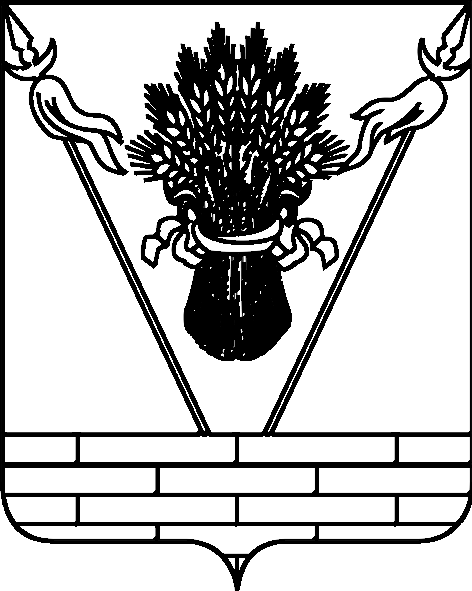 СОВЕТ МУНИЦИПАЛЬНОГО ОБРАЗОВАНИЯТБИЛИССКИЙ РАЙОНРЕШЕНИЕот  22 июня 2020 года                                                                                  № 652ст-ца ТбилисскаяОб исполнении бюджета муниципального образованияТбилисский район за 2019 год	Заслушав и обсудив отчет администрации муниципального образования Тбилисский  район об исполнении бюджета муниципального образования Тбилисский район за 2019 год, Совет  муниципального  образования Тбилисский  район  отмечает, что  в  текущем  году   общая  сумма  поступлений  в местный бюджет  составила 1131496,4 тысяч  рублей или    99,7 процента к уточненному годовому плану и 109,9 процента к факту 2018 года. Сумма поступлений собственных налоговых и  неналоговых доходов в местный бюджет составила 359265,2 тысяч рублей или 101,8 процента к уточненному годовому плану. Исполнение местного бюджета по расходам за 2019 год составило 1120531,8 тысяч рублей или 98,3 процента к годовому уточненному плану и 105,6 процента к факту прошлого года.	Исходя из вышеизложенного, руководствуясь статьей 5 Положения о бюджетном процессе в муниципальном образовании Тбилисский район утвержденного решением Совета муниципального  образования Тбилисский район от 30 сентября 2016 года № 152, пунктом 2 части 1 статьи 25, статьи 74 устава муниципального образования Тбилисский район, Совет муниципального образования Тбилисский район р е ш и л:	    1. Утвердить отчет об исполнении бюджета муниципального образования Тбилисский  район за 2019 год:	    по доходам  в сумме 1131496,4 тысяч рублей (приложение № 1);	    по расходам в сумме 1120531,8 тысяч рублей (приложения № 2, 3,4);	    по источникам финансирования дефицита бюджета муниципального образования, профицита в сумме  10964,6 тысяч рублей (приложение № 5);	    расходы бюджета муниципального образования Тбилисский район по исполнению государственных программ Краснодарского края за 2019 год (приложение № 6);	    расходы бюджета муниципального образования Тбилисский район по исполнению муниципальных программ за 2019 год (приложение № 7);	    расходы бюджета муниципального образования Тбилисский район по исполнению ведомственных целевых программ за 2019 год (приложение № 8).	2. Рекомендовать межрайонной ИФНС России № 5 по Краснодарскому краю (Повчун) активизировать контрольную работу в 2020 году с целью наполнения бюджета в части недополученных доходов.	3. Отраслевым (функциональным) органам администрации муниципального образования Тбилисский район осуществлять контроль за бюджетной  деятельностью подведомственных учреждений, эффективным и целевым использованием бюджетных средств, обязательным исполнением принятых сметных назначений.	4. Настоящее решение подлежит опубликованию в установленном порядке.	5. Решение вступает в силу со дня его опубликования.Глава  муниципального образованияТбилисский район                                                                                     Е.Г. ИльинПредседатель Совета муниципального образованияТбилисский район                                                                                 А.В. Савченко                                                                                                                                                                                 ПРИЛОЖЕНИЕ № 1                                                                                                                                                                          УТВЕРЖДЕН                                                                                                                                                        постановлением администрации                                                                                                                                                             муниципального образования                                                                                                                                                                     Тбилисский район                                                                                                                                                                  от 22.06.2020 г.№ 652                                                                                             ОТЧЕТоб исполнении бюджета муниципального образования Тбилисский район                                                                     по  доходам  за  2019  год	(тыс. руб.)ОТЧЕТ об исполнении бюджета муниципального образования Тбилисский район по целевым статьям (муниципальным  программам  и непрограммнымнаправлениям деятельности), группам видов расходов, классификации расходов бюджетов на 2019 годЗаместитель главы муниципального образования Тбилисский район, начальник финансового управления                                                                                   Н.А. КривошееваЗаместитель главы муниципального образования Тбилисский район,начальник  финансового управления                                                                                                                   Н.А. Кривошеева                                                                                       ПРИЛОЖЕНИЕ № 6                                                                                                                                                                                                                                                                                           УТВЕРЖДЕНЫ                                                                                                                                                                                                                                                     решением Совета                                                                             муниципального   образования                                                                                         Тбилисский район                                                                                                                                                                                          от 22.06.2020 г. № 652РАСХОДЫ бюджета муниципального образования Тбилисский районпо исполнению государственных программ Краснодарского края за 2019 год                                                            	тыс. рублей                                                                                       ПРИЛОЖЕНИЕ № 7                                                                                                                                                                                                                                                                                         УТВЕРЖДЕНЫ                                                                                                                                                                                                                                                    решением Совета                                                                           муниципального  образования                                                                                                         Тбилисский район                                                                                                                                                                                                                                     от 22.06.2020 г. № 652
РАСХОДЫбюджета муниципального образования Тбилисский районпо исполнению муниципальных программ  за 2019 год	(тыс. рублей)Заместитель главымуниципального образованияТбилисский район, начальникфинансового управления                                                                 Н.А. Кривошеева                                                                                       ПРИЛОЖЕНИЕ № 8                                                                                                                                                                                                                                                                                         УТВЕРЖДЕНЫ                                                                                                                                                                                                                                                    решением Совета                                                                                                                                                                                                                                      муниципального  образования                                                                                       Тбилисский район                                                                                                                                                                                                                                     От 22.06.2020 г. № 652
РАСХОДЫбюджета муниципального образования Тбилисский районпо исполнению ведомственных целевых программ  за 2019 год	(тыс. рублей)Заместитель главы муниципального образования Тбилисский район,начальник  финансового управления                                           Н.А. Кривошеева                                                                                                     № п/пНаименование доходаКод по бюджетной классификацииУточненный годовой план Исполнено на 31.12.   2019 годаОтклонения +/-Процентное исполнение к годовому плану12345671НАЛОГОВЫЕ И НЕНАЛОГОВЫЕ ДОХОДЫ000 00000 00 0000 000352848,6359265,26416,6101,81.1НАЛОГОВЫЕ ДОХОДЫ100 00000 00 0000 000239801,0245532,55731,5102,41.1.1НАЛОГИ НА ПРИБЫЛЬ, ДОХОД101 00000 00 0000 000179243,0184478,25235,2102,9Налог на прибыль организаций101 01012 02 0000 1101480,01489,09,0100,6Налог на доходы физических лиц101 02000 01 0000 110177763,0182989,25226,2102,91.1.2НАЛОГИ НА СОВОКУПНЫЙ 105 00000 00 0000 00055120,055547,8427,8100,81234567ДОХОДНалог, взимаемый в связи с применением упрощенной системы налогообложения105 01000 01 0000 11015000,015307,8307,8102,1Единый налог, на вмененный доход для определенных видов деятельности105 02000 02 0000 11013832,013861,829,8100,2Единый сельскохозяйственный налог105 03000 01 0000 11026240,026330,190,1100,3Налог, взимаемый в связи с применением патентной системы105 04000 02 0000 11048,048,10,1100,21.1.3ГОСУДАРСТВЕННАЯ ПОШЛИНА108 00000 00 0000 0005438,05506,568,5101,3Государственная пошлина с исковых и иных заявлений и жалоб, подаваемых в суды общей юрисдикции108 03010 01 0000 1105438,05506,568,5101,31.1.4ЗАДОЛЖЕННОСТЬ И ПЕРЕ-РАСЧЕТЫ ПО ОТМЕНЕННЫМ НАЛОГАМ, СБОРАМ И ИНЫМ ОБЯЗАТЕЛЬНЫМ ПЛАТЕЖАМ109 00000 01 0000 0000,00,00,00,0Целевые сбора с граждан и предприятий, учреждений, организаций на содержание милиции, на благоустройство территорий, на нужды образования и другие цели, мобилизуемые на территориях муниципальных районов109 07033 05 0000 1100,00,00,00,01.2НЕНАЛОГОВЫЕ ДОХОДЫ110 00000 00 0000 000113047,6113732,7685,1100,61.2.1Проценты, полученные от предоставления бюджетных 111 03050 05 0000 1207,07,10,1101,41234567кредитов внутри страны1.2.2Доходы, полученные в виде арендной  платы за  земельные участки111 05000 05 0000 12055060,055351,9291,9100,51.2.3Доходы от сдачи в аренду имущества, находящегося в государственной и муниципальной собственности111 05035 05 0000 120313,0313,10,1100,01.2.4Прочие поступления от использования имущества111 09045 05 0000 120968,01042,474,4107,71.2.5Плата за негативное воздействие на окружающую среду112 01000 01 0000 1201190,51192,41,9100,21.2.6Доходы от оказания платных услуг и компенсации затрат государства113 01000 05 0000 1301346,81541,9195,1114,51.2.7Доходы от продажи материальных и нематериальных активов114 00000 05 0000 40048573,548653,479,9100,21.2.8Штрафы, санкции, возмещение ущерба116 00000 00 0000 0005588,85630,541,7100,71.2.9Прочие неналоговые доходы117 00000 00 0000 0000,00,00,00,02.БЕЗВОЗМЕЗДНЫЕ  ПЕРЕЧИСЛЕНИЯ200 00000 00 0000 000781921,7772231,2-9690,598,82.1Дотации на выравнивание уровня бюджетной обеспеченности муниципальных образований202 10001 05 0000 15093280,593280,50,0100,02.2Дотации бюджетам на поддержку мер по обеспечению сбалансированности бюджетов202 10002 05 0000 15070756,370756,30,0100,0   12345672.3Субсидии202 20000 05 0000 150116337,3109747,6-6589,794,32.4Субвенция202 30000 05 0000 150495833,4492732,6-3100,899,42.5Межбюджетные трансферты в район от поселений на переданные полномочия202 40014 05 0000 1505878,95878,90,0100,02.6Доходы бюджетов муниципальных районов от возврата бюджетными учреждениями остатков субсидий прошлых лет218 05010 05 0000 1500,00,00,00,02.7Возврат остатков субсидий и субвенций прошлых лет из местных бюджетов в бюджеты субъектов Российской Федерации219 60000 05 0000 150-164,7-164,70,0100,0ВСЕГО ДОХОДОВ850  0000 00 0000 0001134770,31131496,4-3273,999,7Заместитель главымуниципального образованияТбилисский район,начальник финансового управления                                                                                                                  Н.А. КривошееваПРИЛОЖЕНИЕ  № 2УТВЕРЖДЕНПРИЛОЖЕНИЕ  № 2УТВЕРЖДЕНПРИЛОЖЕНИЕ  № 2УТВЕРЖДЕНПРИЛОЖЕНИЕ  № 2УТВЕРЖДЕНПРИЛОЖЕНИЕ  № 2УТВЕРЖДЕНПРИЛОЖЕНИЕ  № 2УТВЕРЖДЕНрешением Совета  муниципального образованиярешением Совета  муниципального образованиярешением Совета  муниципального образованиярешением Совета  муниципального образованиярешением Совета  муниципального образованиярешением Совета  муниципального образованиярешением Совета  муниципального образованияТбилисский районТбилисский районТбилисский районТбилисский районТбилисский районТбилисский районот 22.06.2020 г.  № 652от 22.06.2020 г.  № 652от 22.06.2020 г.  № 652от 22.06.2020 г.  № 652от 22.06.2020 г.  № 652от 22.06.2020 г.  № 652ОТЧЕТОТЧЕТОТЧЕТОТЧЕТОТЧЕТОТЧЕТОТЧЕТОТЧЕТОТЧЕТоб исполнении бюджета муниципального образования  Тбилисский район по расходам по ведомствам за 2019 года об исполнении бюджета муниципального образования  Тбилисский район по расходам по ведомствам за 2019 года об исполнении бюджета муниципального образования  Тбилисский район по расходам по ведомствам за 2019 года об исполнении бюджета муниципального образования  Тбилисский район по расходам по ведомствам за 2019 года об исполнении бюджета муниципального образования  Тбилисский район по расходам по ведомствам за 2019 года об исполнении бюджета муниципального образования  Тбилисский район по расходам по ведомствам за 2019 года об исполнении бюджета муниципального образования  Тбилисский район по расходам по ведомствам за 2019 года об исполнении бюджета муниципального образования  Тбилисский район по расходам по ведомствам за 2019 года об исполнении бюджета муниципального образования  Тбилисский район по расходам по ведомствам за 2019 года (тыс.рублей)          (тыс.рублей)          (тыс.рублей)          Наименование главного распорядителя бюджетных средствНазначено  на 2019 годНазначено  на 2019 годНазначено  на 2019 годВсего исполнено на 01.01.   2020 годаВсего исполнено на 01.01.   2020 годаОтклонения от плана% исполнения% исполнения122233455Администрация районаАдминистрация районаАдминистрация районаАдминистрация районаАдминистрация районаАдминистрация районаАдминистрация районаАдминистрация районаАдминистрация районаФункционирование высшего должностного лица органа местного самоуправления 1879,81879,81879,81879,81879,80100100Функционирование законодательных  органов местного самоуправления67,267,267,267,267,20100100Функционирование местных администраций40710,940710,940710,940633,740633,7-77,299,899,8Судебная система10,410,410,49,29,2-1,888,588,5Обеспечение проведения выборов и референдумов665,9665,9665,9665,9665,90100100Резервные фонды00000000Другие общегосударственные вопросы56519,256519,256519,255741,855741,8-777,498,698,6Мобилизационная подготовкаэкономики77,877,877,877,877,80100100Предупреждение и ликвидация последствий ЧС и стихийных бедствий, гражданская оборона13018,913018,913018,912878,712878,7-140,298,998,9122233455Другие вопросы в области национальной безопасности и правоохранительной деятельности1466,51466,51466,51466,51466,50100100Сельское хозяйство и рыболовство22644,322644,322644,322432,422432,4-211,999,199,1Транспорт14015,114015,114015,114015,114015,10100100Связь и информатика1860,01860,01860,01860,01860,00100100Другие вопросы в области национальной экономики6715,96715,96715,96715,96715,90100100Коммунальное хозяйство9600,09600,09600,09600,09600,00100100Другие вопросы в области жилищно-коммунального хозяйства113,0113,0113,0113,0113,00100100Дошкольное образование47971,947971,947971,941928,141928,1-6043,887,487,4Молодежная политика 164,8164,8164,8164,8164,80100100Стационарная медицинская помощь14935,414935,414935,413401,013401,0-1534,489,789,7Амбулаторная помощь10612,910612,910612,910612,910612,90100100Пенсионное обеспечение127,2127,2127,2127,2127,20100100Социальное обеспечение населения8317,18317,18317,18317,08317,0-0,1100100Охрана семьи и детства78198,878198,878198,877053,977053,9-1144,998,598,5Физическая культура1853,21853,21853,21853,21853,20100100Массовый спорт5143,65143,65143,64579,94579,9-563,789,089,0Другие вопросы в области средств массовой информации3076,43076,43076,42720,42720,4-356,088,488,4Обслуживание государственного и муниципального долга4043,54043,54043,53127,43127,4-916,177,377,3Итого343809,7343809,7343809,7332042,8332042,8-11766,996,696,6Финансовое управлениеФинансовое управлениеФинансовое управлениеФинансовое управлениеФинансовое управлениеФинансовое управлениеФинансовое управлениеФинансовое управлениеФинансовое управлениеОбеспечение деятельности финансовых, налоговых и таможенных органов и органов финансового надзора13678,013678,013678,013678,013678,00100100122233455Дотация на выравнивание бюджетной обеспеченности муниципальных образований1000,01000,01000,01000,01000,00100100Итого14678,014678,014678,014678,014678,00100100Контрольно-счетная палатаКонтрольно-счетная палатаКонтрольно-счетная палатаКонтрольно-счетная палатаКонтрольно-счетная палатаКонтрольно-счетная палатаКонтрольно-счетная палатаКонтрольно-счетная палатаКонтрольно-счетная палатаОбеспечение деятельности финансовых, налоговых и таможенных органов и органов финансового надзора4749,34749,34749,34747,24747,2-2,1100100Итого4749,34749,34749,34747,24747,2-2,1100100Отдел по управлению муниципальным имуществомОтдел по управлению муниципальным имуществомОтдел по управлению муниципальным имуществомОтдел по управлению муниципальным имуществомОтдел по управлению муниципальным имуществомОтдел по управлению муниципальным имуществомОтдел по управлению муниципальным имуществомОтдел по управлению муниципальным имуществомОтдел по управлению муниципальным имуществомДругие общегосударственные вопросы5629,45629,45629,45619,15619,1-10,399,899,8Итого5629,45629,45629,45619,15619,1-10,399,899,8Управление образованиемУправление образованиемУправление образованиемУправление образованиемУправление образованиемУправление образованиемУправление образованиемУправление образованиемУправление образованиемДошкольное образование204120,8204120,8204120,8204093,8204093,8-27,0100100Общее образование369201,0369201,0369201,0362564,1362564,1-6636,998,298,2Дополнительное образование37942,437942,437942,437942,437942,40100100Молодежная политика 1596,21596,21596,21596,21596,20100100Другие вопросы в области образования39788,639788,639788,639786,039786,0-2,6100100Охрана семьи и детства4668,44668,44668,44668,44668,40100100Итого657317,4657317,4657317,4650650,9650650,9-6666,599,099,0Отдел культурыОтдел культурыОтдел культурыОтдел культурыОтдел культурыОтдел культурыОтдел культурыОтдел культурыОтдел культурыДополнительное образование15115,015115,015115,015115,015115,00100100Культура47568,447568,447568,447568,447568,40100100Другие вопросы в области культуры, кинематографии3429,43429,43429,43429,43429,40100100Итого66112,866112,866112,866112,866112,80100100Отдел по физической культуре и спортуОтдел по физической культуре и спортуОтдел по физической культуре и спортуОтдел по физической культуре и спортуОтдел по физической культуре и спортуОтдел по физической культуре и спортуОтдел по физической культуре и спортуОтдел по физической культуре и спортуОтдел по физической культуре и спортуФизическая культура28786,228786,228786,228270,228270,2-516,098,298,2Массовый спорт10756,610756,610756,610756,510756,5-0,1100100Другие вопросы в области физической культуры и спорта1358,31358,31358,31355,41355,4-2,999,899,8122233455Итого40901,140901,140901,140382,140382,1-519,098,798,7Отдел по делам молодежиОтдел по делам молодежиОтдел по делам молодежиОтдел по делам молодежиОтдел по делам молодежиОтдел по делам молодежиОтдел по делам молодежиОтдел по делам молодежиОтдел по делам молодежиМолодежная политика 4908,94908,94908,94903,94903,9-5,099,999,9Другие вопросы в области образования1396,11396,11396,11395,01395,0-1,199,999,9Итого6305,06305,06305,06298,96298,9-6,199,999,9Всего расходов1139502,71139502,71139502,71120531,81120531,8-18970,998,398,3Заместитель  главы муниципального образования Тбилисский район, начальник финансового управления Н.А. КривошееваПРИЛОЖЕНИЕ  № 3УТВЕРЖДЕНПРИЛОЖЕНИЕ  № 3УТВЕРЖДЕНПРИЛОЖЕНИЕ  № 3УТВЕРЖДЕНПРИЛОЖЕНИЕ  № 3УТВЕРЖДЕНПРИЛОЖЕНИЕ  № 3УТВЕРЖДЕНПРИЛОЖЕНИЕ  № 3УТВЕРЖДЕНПРИЛОЖЕНИЕ  № 3УТВЕРЖДЕНрешением Совета  муниципального образованиярешением Совета  муниципального образованиярешением Совета  муниципального образованиярешением Совета  муниципального образованиярешением Совета  муниципального образованиярешением Совета  муниципального образованиярешением Совета  муниципального образованияТбилисский районТбилисский районТбилисский районТбилисский районТбилисский районТбилисский районТбилисский районОт 22.06.2020 г.   № 652От 22.06.2020 г.   № 652От 22.06.2020 г.   № 652От 22.06.2020 г.   № 652От 22.06.2020 г.   № 652От 22.06.2020 г.   № 652От 22.06.2020 г.   № 652ОТЧЕТОТЧЕТОТЧЕТОТЧЕТОТЧЕТОТЧЕТОТЧЕТОТЧЕТОТЧЕТОТЧЕТоб исполнении бюджета муниципального образования  Тбилисский район по расходам по разделам и подразделам за  2019 год об исполнении бюджета муниципального образования  Тбилисский район по расходам по разделам и подразделам за  2019 год об исполнении бюджета муниципального образования  Тбилисский район по расходам по разделам и подразделам за  2019 год об исполнении бюджета муниципального образования  Тбилисский район по расходам по разделам и подразделам за  2019 год об исполнении бюджета муниципального образования  Тбилисский район по расходам по разделам и подразделам за  2019 год об исполнении бюджета муниципального образования  Тбилисский район по расходам по разделам и подразделам за  2019 год об исполнении бюджета муниципального образования  Тбилисский район по расходам по разделам и подразделам за  2019 год об исполнении бюджета муниципального образования  Тбилисский район по расходам по разделам и подразделам за  2019 год об исполнении бюджета муниципального образования  Тбилисский район по расходам по разделам и подразделам за  2019 год об исполнении бюджета муниципального образования  Тбилисский район по расходам по разделам и подразделам за  2019 год    (тыс. руб.)   (тыс. руб.)   (тыс. руб.)Наименование раздела, подразделаНаименование раздела, подразделаНазначе- но  на 2019 годНазначе- но  на 2019 годНазначе- но  на 2019 годВсего исполнено на 01.01.2020 годаВсего исполнено на 01.01.2020 годаОтклоне-ния от плана%исполнения%исполнения11222334550100 Общегосударственные вопросы0100 Общегосударственные вопросы123910,2123910,2123910,2123041,9123041,9-868,399,399,30102 Функционирование высшего должностного лица органа местного самоуправления 0102 Функционирование высшего должностного лица органа местного самоуправления 1879,81879,81879,81879,81879,80,01001000103 Функционирование законодательных  органов местного самоуправления0103 Функционирование законодательных  органов местного самоуправления67,267,267,267,267,20,01001000104 Функционирование местных администраций0104 Функционирование местных администраций40710,940710,940710,940633,740633,7-77,299,899,80105 Судебная система0105 Судебная система10,410,410,49,29,2-1,288,588,50106 Обеспечение деятельности финансовых, налоговых и таможенных органов и органов финансового надзора"0106 Обеспечение деятельности финансовых, налоговых и таможенных органов и органов финансового надзора"18427,318427,318427,318425,218425,2-2,11001000107 Обеспечение проведения выборов и референдумов0107 Обеспечение проведения выборов и референдумов665,9665,9665,9665,9665,90,01001000111 Резервные фонды0111 Резервные фонды000000хх11222334550113 Другие общегосударственные вопросы0113 Другие общегосударственные вопросы62148,762148,762148,761360,961360,9-787,898,798,70200 Национальная оборона0200 Национальная оборона77,877,877,877,877,801001000204 Мобилизационная подготовка экономики0204 Мобилизационная подготовка экономики77,877,877,877,877,801001000300 Национальная безопасность и правоохранительная деятельность0300 Национальная безопасность и правоохранительная деятельность14485,314485,314485,314345,214345,2-140,199,099,00309 Предупреждение и ликвидация последствий ЧС и стихийных бедствий, гражданская оборона0309 Предупреждение и ликвидация последствий ЧС и стихийных бедствий, гражданская оборона13018,813018,813018,812878,712878,7-140,198,998,90314 Другие вопросы в области национальной безопасности и правоохранительной деятельности0314 Другие вопросы в области национальной безопасности и правоохранительной деятельности1466,51466,51466,51466,51466,501001000400 Национальная экономика0400 Национальная экономика45235,345235,345235,345023,445023,4-211,999,599,50405 Сельское хозяйство и рыболовство0405 Сельское хозяйство и рыболовство22644,322644,322644,322432,422432,4-211,999,199,10408 Транспорт0408 Транспорт14015,114015,114015,114015,114015,101001000410 Связь и информатика0410 Связь и информатика1860,01860,01860,01860,01860,001001000412 Другие вопросы в области национальной экономики0412 Другие вопросы в области национальной экономики6715,96715,96715,96715,96715,901001000500 Жилищно-коммунальное хозяйство0500 Жилищно-коммунальное хозяйство9713,09713,09713,09713,09713,001001000502 Коммунальное хозяйство0502 Коммунальное хозяйство9600,09600,09600,09600,09600,001001000505 Другие вопросы в области жилищно-коммунального хозяйства0505 Другие вопросы в области жилищно-коммунального хозяйства113,0113,0113,0113,0113,001001000700 Образование0700 Образование722205,7722205,7722205,7709489,3709489,3-12716,498,298,20701 Дошкольное образование0701 Дошкольное образование252092,7252092,7252092,7246021,9246021,9-6070,897,697,60702 Общее образование0702 Общее образование369201,0369201,0369201,0362564,1362564,1-6636,998,298,211222334550703 Дополнительное образование0703 Дополнительное образование53057,453057,453057,453057,453057,401001000707 Молодежная политика 0707 Молодежная политика 6669,96669,96669,96664,96664,9-5,099,999,90709 Другие вопросы в области образования0709 Другие вопросы в области образования41184,741184,741184,741181,041181,0-3,71001000800 Культура, кинематография0800 Культура, кинематография50997,850997,850997,850997,850997,801001000801 Культура0801 Культура47568,447568,447568,447568,447568,401001000804 Другие вопросы в области культуры, кинематографии и средств массовой информации0804 Другие вопросы в области культуры, кинематографии и средств массовой информации3429,43429,43429,43429,43429,401001000900 Здравоохранение0900 Здравоохранение25548,325548,325548,324013,924013,9-1534,494,094,00901 Стационарная медицинская помощь0901 Стационарная медицинская помощь14935,414935,414935,413401,013401,0-1534,489,789,70902 Амбулаторная помощь0902 Амбулаторная помощь10612,910612,910612,910612,910612,901001001000 Социальная политика1000 Социальная политика91311,591311,591311,590166,590166,5-1145,098,798,71001 Пенсионное обеспечение1001 Пенсионное обеспечение127,2127,2127,2127,2127,201001001003 Социальное обеспечение населения1003 Социальное обеспечение населения8317,18317,18317,18317,08317,0-0,11001001004 Охрана семьи и детства1004 Охрана семьи и детства82867,282867,282867,281722,381722,3-1144,998,698,61100 Физическая культура1100 Физическая культура47897,947897,947897,946815,246815,2-1082,797,797,71101 Физическая культура1101 Физическая культура30639,430639,430639,430123,430123,4-516,098,398,31102 Массовый спорт1102 Массовый спорт15900,215900,215900,215336,415336,4-563,896,596,51105 Другие вопросы в области физической культуры и спорта1105 Другие вопросы в области физической культуры и спорта1358,31358,31358,31355,41355,4-2,999,899,81200 Средства массовой информации1200 Средства массовой информации3076,43076,43076,42720,42720,4-356,088,488,411222334551204 Другие вопросы в области средств массовой информации1204 Другие вопросы в области средств массовой информации3076,43076,43076,42720,42720,4-356,088,488,41301 Обслуживание государственного  и муниципального долга1301 Обслуживание государственного  и муниципального долга4043,54043,54043,53127,43127,4-916,177,377,31301 Обслуживание государственного внутреннего и муниципального долга1301 Обслуживание государственного внутреннего и муниципального долга4043,54043,54043,53127,43127,4-916,177,377,31400 Межбюджетные трансферты бюджетам субъектов Российской Федерации и муниципальных образований общего характера1400 Межбюджетные трансферты бюджетам субъектов Российской Федерации и муниципальных образований общего характера1000,01000,01000,01000,01000,001001001401 Дотация на выравнивание бюджетной обеспеченности муниципальных образований1401 Дотация на выравнивание бюджетной обеспеченности муниципальных образований1000,01000,01000,01000,01000,00100100ИтогоИтого1139502,71139502,71139502,71120531,81120531,8-18970,998,398,3Заместитель главымуниципального образования Тбилисский район, начальникфинансового управленияЗаместитель главымуниципального образования Тбилисский район, начальникфинансового управления     Н.А. Кривошеева          Н.А. Кривошеева          Н.А. Кривошеева     ПРИЛОЖЕНИЕ № 4УТВЕРЖДЕНрешением Совета муниципального образования Тбилисский районот 22.06.2020 г. № 652№ 
п/пНаименованиеЦСРВРУтвержденоИсполненоОтклонение% исполнения123456781Муниципальная программа муниципального образования Тбилисский район "Развитие образования" 01 0 00 00000647803,8641139,66664,299,012345678"Функционирование системы образования 
Тбилисского района"01 1 01 00000550893,3550847,346,0100,0Субвенция на осуществление государственных полномочий по финансовому обеспечению государственных гарантий реализации прав на получение общедоступного и бесплатного образования в муниципальных дошкольных и общеобразовательных организациях01 1 01 60860351161,2351161,20,0100,0Предоставление субсидий бюджетным, 
автономным учреждениям и иным некоммерческим организациям01 1 01 60860600129086,2129086,20,0100,0Предоставление субсидий бюджетным, 
автономным учреждениям и иным некоммерческим организациям01 1 01 60860600222075,0222075,00,0100,0Осуществление государственных гарантий 
реализации прав на получение общедоступного и бесплатного образования01 1 01 00590185340,5185294,546,0100,0Предоставление субсидий бюджетным, 
автономным учреждениям и иным некоммерческим организациям01 1 01 0059060066940,566913,527,0100,0Предоставление субсидий бюджетным, 
автономным учреждениям и иным некоммерческим организациям01 1 01 0059060083713,883694,719,1100,0Предоставление субсидий бюджетным, 
автономным учреждениям и иным некоммерческим организациям01 1 01 0059060034686,234686,20,0100,012345678Субвенция на осуществление отдельных государственных полномочий по предоставлению мер социальной поддержки в виде компенсации расходов на оплату жилых помещений, отопления и освещения педагогическим работникам муниципальных образовательных организаций, проживающим и работающим в сельских населенных пунктах, рабочих поселках (поселках городского типа) на территории Краснодарского края01 1 01 608206089,16089,10,0100,0Предоставление субсидий бюджетным, автономным учреждениям и иным некоммерческим организациям01 101 608206002314,72314,70,0100,0Предоставление субсидий бюджетным, автономным учреждениям и иным некоммерческим организациям01 101 608206003264,63264,60,0100,0Предоставление субсидий бюджетным, автономным учреждениям и иным некоммерческим организациям01 101 60820600509,8509,80,0100,0Субвенция на осуществление отдельных 
государственных полномочий по обеспечению выплаты компенсации части родительской платы за присмотр и уход за детьми, посещающими образовательные организации, реализующие образовательную программу дошкольного образования01 1 01 607104668,44668,40,0100,0Закупка товаров, работ и услуг для обеспечения государственных (муниципальных) нужд01 1 01 6071020022,122,10,0100,0Социальное обеспечение и иные выплаты населению01 1 01 607103004646,34646,30,0100,0Субвенция на осуществление отдельных государственных полномочий по обеспечению льготным питанием учащихся из многодетных семей в муниципальных общеобразовательных организациях01 1 01 623701636,11636,10,0100,012345678Предоставление субсидий бюджетным, 
автономным учреждениям и иным некоммерческим организациям01 1 01 623706001636,11636,10,0100,0Субсидия на дополнительную помощь местным бюджетам для решения социально значимых вопросов местного значения01 1 01 S00501998,01998,00,0100,0Предоставление субсидий бюджетным, 
автономным учреждениям и иным некоммерческим организациям01 1 01 S00506001998,01998,00,0100,0"Обеспечение реализации муниципальной
 программы и прочие мероприятия в области образования"01 1 02 0000079400,272782,16618,291,7Расходы на обеспечение функций  органов местного самоуправления01 1 02 001905355,25355,10,1100,0Расходы на выплаты персоналу в целях обеспечения выполнения функций государственными (муниципальными) органами, казенными учреждениями, органами управления государственными  внебюджетными фондами01 1 02 001901004906,04905,90,1100,0Закупка товаров, работ и услуг для обеспечения государственных (муниципальных) нужд01 1 02 00190200448,1448,10,0100,0Иные бюджетные ассигнования01 1 02 001908001,11,10,0100,0Расходы на обеспечение деятельности (оказания услуг) муниципальных учреждений - методические центры, централизованные бухгалтерии01 1 02 0059023875,823875,50,3100,012345678Расходы на выплаты персоналу в целях обеспечения выполнения функций государственными (муниципальными) органами, казенными учреждениями, органами управления государственными  внебюджетными фондами01 1 02 0059010021966,721966,40,3100,0Закупка товаров, работ и услуг для обеспечения государственных (муниципальных) нужд01 1 02 005902001898,91898,90,0100,0Иные бюджетные ассигнования01 1 02 0059080010,210,20,0100,0Мероприятия в области образования01 1 02 103001620,01620,00,0100,0Закупка товаров, работ и услуг для обеспечения государственных (муниципальных) нужд01 1 02 103002001191,41191,40,0100,0Социальное обеспечение и иные выплаты населению01 1 02 10300300328,6328,60,0100,0Предоставление субсидий бюджетным, автономным учреждениям и иным некоммерческим организациям01 1 02 10300600100,0100,00,0100,0Субсидия на организацию предоставления дополнительного образования детям в муниципальных образовательных организациях (проведение медицинских осмотров лиц, занимающихся физической культурой и спортом по углубленной программе медицинского обследования)01 1 02 S06002636,52636,50,0100,012345678Предоставление субсидий бюджетным, автономным учреждениям и иным некоммерческим организациям01 1 02 S06006002636,52636,50,0100,0Субсидия на реализацию мероприятий государственной программы Краснодарского края "Развитие образования"01 1 02 S060036961,330985,95975,483,8Предоставление субсидий  бюджетным, автономным  учреждениям и иным некоммерческим организациям01 1 02 S060060036961,330985,95975,483,8Реализация мероприятий государственной программы Краснодарского края "Развитие образования"01 1 02 S06005657,95055,1602,889,3Предоставление субсидий бюджетным, автономным учреждениям и иным некоммерческим организациям01 1 02 S06006000,00,00,0хПредоставление субсидий бюджетным, автономным учреждениям и иным некоммерческим организациям01 1 02 S06006005548,04945,2602,889,1Предоставление субсидий бюджетным, автономным учреждениям и иным некоммерческим организациям01 1 02 S0600600109,9109,90,0100,0Субвенция на осуществление отдельных государственных полномочий по материально-техническому обеспечению пунктов проведения экзаменов для государственной итоговой аттестации по образовательным программам основного общего и среднего общего образования и выплате педагогическим работникам, участвующим в проведении единого государственного экзамена, компенсации за работу по подготовке и проведению единого государственного экзамена01 1 02 625001562,51562,50,0100,012345678Предоставление субсидий  бюджетным, автономным  учреждениям и иным некоммерческим организациям01 1 02 62500600988,4988,40,0100,0Социальное обеспечение и иные выплаты населению01 1 02 62500300574,1574,10,0100,0Субвенция на осуществление государственных гарантий реализации прав на получение общедоступного и бесплатного образования01 1 02 608601400,01400,00,0100,0Расходы на выплаты персоналу в целях обеспечения выполнения функций органов местного самоуправления, казенными учреждениями01 1 02 608601001400,01400,00,0100,0Мероприятия в области образования01 1 02 10300131,591,939,569,9Предоставление субсидий  бюджетным, автономным  учреждениям и иным некоммерческим организациям01 1 02 10300600131,591,939,569,9Подготовка и повышение квалификации кадров01 1 02 10400199,6199,60,0100,0Предоставление субсидий  бюджетным, автономным  учреждениям и иным некоммерческим организациям01 1 02 10400600199,6199,60,0100,0Реализация мероприятий федерального проекта "Современная школа" 01 1 Е1 0000012310,212310,20,0100,012345678Субсидия на реализацию мероприятий государственной программы  Краснодарского края «Развитие образования» на обновление материально-технической базы для формирования у обучающихся современныхнавыков по предметной области "Технология" и других предметных областей01 1 Е1 S16905412,95412,90,0100,0Предоставление субсидий  бюджетным, автономным  учреждениям и иным некоммерческим организациям01 1 Е1 S16906005412,95412,90,0100,0Обновление материально-технической базы для формирования у обучающихся современных навыков по предметной области "Технология" и других предметных областей01 1 Е1 S1690225,6225,60,0100,0Предоставление субсидий  бюджетным, автономным  учреждениям и иным некоммерческим организациям01 1 Е1 S1690600225,6225,60,0100,0Субсидия на реализацию мероприятий государственной программы  Краснодарского края «Развитие образования» на обновление материально-технической базы для формирования у обучающихся современных технологических и гуманитарных навыков01 1 Е1516906404,86404,80,0100,0Предоставление субсидий  бюджетным, автономным  учреждениям и иным некоммерческим организациям01 1 Е1516906006404,86404,80,0100,0Обновление материально-технической базы для формирования у обучающихся современных технологических гуманитарных навыков01 1 Е151690266,9266,90,0100,012345678Предоставление субсидий  бюджетным, автономным  учреждениям и иным некоммерческим организациям01 1 Е151690600266,9266,90,0100,0Реализация мероприятий федерального проекта "Содействие занятости женщин-создание условий дошкольного образования для детей в возрасте до трех лет"01 1 P2 000005200,05200,00,0100,0Субсидия на реализацию мероприятий государственной программы  Краснодарского края «Развитие образования» по созданию условий для содержания детей дошкольного возраста в муниципальных образовательных организациях (в том числе приобретение движимого имущества, необходимого для обеспечения функционирования вновь созданных и (или) создаваемых мест в муниципальных образовательных организациях, в том числе для размещения детей в возрасте до 3 лет01 1 P2 S04904992,04992,00,0100,0Предоставление субсидий  бюджетным, автономным  учреждениям и иным некоммерческим организациям01 1 P2 S04906004992,04992,00,0100,0Создание условий для содержания детей дошкольного возраста в муниципальных образовательных организациях (в том числе приобретение движимого имущества, необходимого для обеспечения функционирования вновь созданных и (или) создаваемых мест в муниципальных образовательных организациях, в том числе для размещения детей в возрасте до 3 лет01 1 P2 S0490208,0208,00,0100,012345678Предоставление субсидий  бюджетным, автономным  учреждениям и иным некоммерческим организациям01 1 P2 S0490600208,0208,00,0100,02Муниципальная программа муниципального образования Тбилисский район  "Муниципальная политика и развитие гражданского общества"02 0 00 000004419,54216,2203,395,4Подпрограмма "Гармонизация межнациональных отношений и развитие национальных культур в муниципальном образовании Тбилисский район"02 1 00 0000030,030,00,0100,0Проведение районных мероприятий, посвященных Дню народного единства02 1 01 0000030,030,00,0100,0Мероприятия праздничных дней и памятных дат, проводимых администрацией муниципального образования02 1 01 1007030,030,00,0100,0Закупка товаров, работ и услуг для обеспечения государственных (муниципальных) нужд02 1 01 1007020030,030,00,0100,0Подпрограмма  "Государственные и профессиональные праздники, юбилейные и памятные даты, отмечаемые в муниципальном образовании Тбилисский район"02 2 00 000001453,21453,20,0100,0"Организация и проведение мероприятий по празднованию праздничных дней, памятных дат, исторических и знаменательных событий России, Краснодарского края и Тбилисского района"02 2 01 000001453,21453,20,0100,012345678Мероприятия праздничных дней и памятных дат, проводимых администрацией муниципального образования02 2 01 100701453,21453,20,0100,0Закупка товаров, работ и услуг для обеспечения государственных (муниципальных) нужд02 2 01 100702001373,21373,20,0100,0Социальное обеспечение и иные выплаты населению02 2 01 1007030080,080,00,0100,0Подпрограмма "Информатизация в муниципальном образовании Тбилисский район"02 3 00 000002936,32733,0203,393,1"Информатизация в муниципальном образовании Тбилисский район"02 3 01 000002936,32733,0203,393,1Расходы по обеспечению деятельности органов местного самоуправления02 3 01 100102936,32733,0203,393,1Закупка товаров, работ и услуг для обеспечения государственных (муниципальных) нужд02 3 01 100102002936,32733,0203,393,13Муниципальная программа муниципального образования Тбилисский район "Дети Тбилисского района"03 0 00 000001931,21931,20,0100,0"Мероприятия по организации отдыха и оздоровления детей Тбилисского района в летний период"03 1 01 000001596,21596,20,0100,0Реализация мероприятий государственной программы Краснодарского края "Дети Кубани"03 1 01 S05901152,11152,10,0100,012345678Предоставление субсидий бюджетным, автономным учреждениям и иным некоммерческим организациям03 1 01 S05906001152,11152,10,0100,0Мероприятия по оздоровлению детей03 1 01 10170444,1444,10,0100,0Предоставление субсидий  бюджетным, автономным учреждениям и иным некоммерческим организациям03 1 01 101706000,00,00,0#ДЕЛ/0!Предоставление субсидий  бюджетным, автономным учреждениям и иным некоммерческим организациям444,1444,10,0100,0"Организация и проведение социально значимых мероприятий, направленных на поддержку семьи и детей, укрепление семейных ценностей и традиций с определением категории детей"03 1 02 00000335,0335,00,0100,0Мероприятие по приобретению новогодних подарков для обучающихся03 1 02 10280335,0335,00,0100,0Предоставление субсидий  бюджетным, автономным  учреждениям и иным некоммерческим организациям03 1 02 10280600335,0335,00,0100,04Муниципальная программа муниципального образования Тбилисский район "Социально-экономическое и территориальное развитие"04 0 00 0000081276,473134,58141,990,0"Завершение строительства объектов капитального строительства"04 1 01 0000014038,412504,01534,489,1Субвенция на осуществление отдельных государственных полномочий на строительство и реконструкцию объектов здравоохранения, необходимых для организации оказания медицинской помощи в соответствии с Территориальной программой государственных гарантий бесплатного оказания гражданам медицинской помощи в Краснодарском крае04 1 01 6096012584,411050,01534,487,812345678Капитальные вложения в объекты государственной (муниципальной) собственности04 1 01 6096040012584,411050,01534,487,8Мероприятия в области здравоохранения04 1 01 103301454,01454,00,0100,0Закупка товаров, работ и услуг для обеспечения государственных (муниципальных) нужд04 1 01 103302001454,01454,00,0100,0"Реконструкция объекта незавершенного строительства "Лечебный комплекс на 100 коек"04 1 22 00000897,0897,00,0100,0Мероприятия в области здравоохранения04 1 22 10330897,0897,00,0100,0Закупка товаров, работ и услуг для обеспечения государственных (муниципальных) нужд04 1 22 10330200897,0897,00,0100,0"Инфраструктурное обустройство здания врача общей практики (ВОП) в станице Нововладимировской"04 1 15 0000010613,010613,00,0100,0Мероприятия в области здравоохранения04 1 15 1033023,123,10,0100,0Закупка товаров, работ и услуг для обеспечения государственных (муниципальных) нужд04 1 15 1033020023,123,10,0100,0Субвенция на осуществление отдельных полномочий Краснодарского края на строительство и реконструкцию объектов здравоохранения, включая проектно-изыскательные работы, необходимых для организации оказания медицинской помощи в  соответствии с территориальной программой государственных гарантий бесплатного оказания гражданам медицинской помощи в Краснодарском крае04 1 15 6096010589,910589,90,0100,0Капитальные вложения в объекты государственной (муниципальной) собственности04 1 15 609604007988,57988,50,0100,012345678Закупка товаров, работ и услуг для обеспечения государственных (муниципальных) нужд04 1 15 609602002601,42601,40,0100,0«Утверждение генеральных планов, правил землепользования и застройки»04 1 14 00000180,0180,00,0100,0Мероприятия по утверждению генеральных планов, правил землепользования и застройки04 1 14 10460180,0180,00,0100,0Закупка товаров, работ и услуг для обеспечения государственных (муниципальных) нужд04 1 14 10460200180,0180,00,0100,0"Строительство пристройки к зданию с обустройством ясельных групп ДОУ детский сад № 14 "Ласточка" в ст. Тбилисской по пер. Бригадный 2 Б. (Этап 1)"04 1 06 0000047971,941928,16043,887,4Мероприятия в области образования04 1 06 1030036,136,10,0100,0Закупка товаров, работ и услуг для обеспечения государственных (муниципальных) нужд04 1 06 1030020036,136,10,0100,0Развитие общественной инфраструктуры04 1 06 S04701917,51675,7241,887,4Капитальные вложения в объекты государственной (муниципальной) собственности04 1 06 S04704001917,51675,7241,887,4Субсидия на развитие общественной инфраструктуры04 1 06 S047046018,340216,35802,087,4Капитальные вложения в объекты государственной (муниципальной) собственности04 1 06 S047040046018,340216,35802,087,4"Строительство малобюджетного спортивного комплекса в ст. Тбилисской"04 1 08 000002,82,8 0,0100,0Мероприятия в области физической культуры04 1 08 103402,82,80,0100,0Закупка товаров, работ и услуг для обеспечения государственных (муниципальных) нужд04 1 08 103402002,82,80,0100,012345678"Строительство многофункциональной спортивно-игровой площадки с зоной уличных тренажеров и воркаута в станице Алексее-Тенгинской04 1 20 000004633,44092,3541,188,3Субсидии на развитие спортивных сооружений04 1 20 S03402502,02209,8292,288,3Капитальные вложения в объекты государственной (муниципальной) собственности04 1 20 S03404002502,02209,8292,288,3Развитие спортивных сооружений04 1 20 S03402131,41882,5248,988,3Капитальные вложения в объекты государственной (муниципальной) собственности04 1 20 S03404002131,41882,5248,988,3"Разработка проектно-сметной документации по объекту "Капитальный ремонт стадиона по адресу: Краснодарский край, Тбилисский район, ст. Тбилисская, ул. Базарная, 143 "А"04 1 18 00000420,0397,422,694,6Мероприятия в области массового спорта04 1 18 10350420,0397,422,694,6Закупка товаров, работ и услуг для обеспечения государственных (муниципальных) нужд04 1 18 10350200420,0397,422,694,6"Проведение проектно-изыскательских работ и государственной экспертизы по объекту: "Многофункциональная спортивно-игровая площадка с зоной уличных тренажеров и воркаута в хуторе Песчаном"04 1 19 0000090,290,20,0100,0Мероприятия в области массового спорта04 1 19 1035090,290,20,0100,0Закупка товаров, работ и услуг для обеспечения государственных (муниципальных) нужд04 1 19 1035020090,290,20,0100,0Строительство объекта "Центр единоборств в ст. Тбилисской"04 1 21 000001850,41850,40,0100,012345678Мероприятия в области физической культуры04 1 21 103401850,41850,40,0100,0Закупка товаров, работ и услуг для обеспечения государственных (муниципальных) нужд04 1 21 103402001850,41850,40,0100,0"Газификация теплогенераторной МБДОУ Д/С № 14 "Ласточка""04 1 23 00000579,4579,40,0100,0Мероприятия по газификации объектов04 1 23 10480579,4579,40,0100,0Предоставление субсидий  бюджетным, автономным учреждениям и иным некоммерческим организациям04 1 23 10480600579,4579,40,0100,05Муниципальная программа муниципального образования Тбилисский район "Обеспечение жильем молодых семей"05 0 00 000007509,57509,30,2100,0"Предоставление молодым семьям, участникам программы, социальных выплат на приобретение (строительство) жилья"05 1 01 000007509,57509,30,2100,0Предоставление социальных выплат молодым семьям на приобретение (строительство) жилья государственной программы РФ "Обеспечение доступным и комфортным жильем и коммунальными услугами РФ"05 1 01 L49703454,33454,30,0100,0Социальное обеспечение и иные выплаты населению05 1 01 L49703003454,33454,30,0100,0Субсидии на софинансирование расходных обязательств муниципальных образований на предоставление социальных выплат молодым семьям на приобретение (строительство) жилья государственной программы РФ "Обеспечение доступным и комфортным жильем и коммунальными услугами РФ"05 1 01 L49704055,24055,00,2100,012345678Социальное обеспечение и иные выплаты населению05 1 01 L49703004055,24055,00,2100,06Муниципальная программа муниципального образования Тбилисский район "Поддержка малого и среднего предпринимательства в муниципальном образовании Тбилисский район"06 0 00 000001692,61692,60,0100,0"Пропаганда и популяризация предпринимательской деятельности"06 1 01 0000040,040,00,0100,0Мероприятия района, направленные на поддержку малого и среднего предпринимательства06 1 01 1021040,040,00,0100,0Закупка товаров, работ и услуг для обеспечения государственных (муниципальных) нужд06 1 01 1021020040,040,00,0100,0"Финансовая поддержка субъектов малого и среднего предпринимательства и организаций, обеспечивающих инфраструктуру поддержки субъектов малого и среднего предпринимательства"06 1 02 000001652,61652,60,0100,0Расходы на обеспечение деятельности (оказания услуг) муниципальными учреждениями06 1 02 005901652,61652,60,0100,0Предоставление субсидий  бюджетным, автономным учреждениям и иным некоммерческим организациям06 1 02 005906001652,61652,60,0100,0123456787Муниципальная программа муниципального образования Тбилисский район  "Формирование и продвижение экономического и инвестиционно- привлекательного образа Тбилисского района за его пределами"07 0 00 00000918,9918,90,0100,0"Участие в международном инвестиционном форуме в г. Сочи"07 1 01 00000327,4327,40,0100,0Формирование и продвижение экономического и инвестиционно- привлекательного образа муниципального образования Тбилисский район07 1 01 10430327,4327,40,0100,0Закупка товаров, работ и услуг для обеспечения государственных (муниципальных) нужд07 1 01 10430200327,4327,40,0100,0"Участие в сельскохозяйственной ярмарке"07 1 02 0000042,342,30,0100,0Формирование и продвижение экономического и инвестиционно- привлекательного образа муниципального образования Тбилисский район07 1 02 1043042,342,30,0100,0Закупка товаров, работ и услуг для обеспечения государственных (муниципальных) нужд07 1 02 1043020042,342,30,0100,0"Информационное продвижение инвестиционного потенциала района"07 1 04 00000183,8183,80,0100,0Формирование и продвижение экономического и инвестиционно- привлекательного образа муниципального образования Тбилисский район07 1 04 10430183,8183,80,0100,0Закупка товаров, работ и услуг для обеспечения государственных (муниципальных) нужд07 1 04 10430200183,8183,80,0100,012345678"Подготовка и проведение мероприятий в сфере экономического и инвестиционного развития района"07 1 05 00000365,4365,40,0100,0Формирование и продвижение экономического и инвестиционно- привлекательного образа муниципального образования Тбилисский район07 1 05 10430365,4365,40,0100,0Закупка товаров, работ и услуг для обеспечения государственных (муниципальных) нужд07 1 05 10430200365,4365,40,0100,08Муниципальная программа муниципального образования Тбилисский район "Молодежь Тбилисского района"08 0 00 000006295,16288,96,299,9"Организация и проведение акций, семинаров, фестивалей, конкурсов и других мероприятий"08 1 01 00000882,1882,10,0100,0Мероприятия в области молодежной политики08 1 01 10310882,1882,10,0100,0Закупка товаров, работ и услуг для обеспечения государственных (муниципальных) нужд08 1 01 10310200839,6839,60,0100,0Социальное обеспечение и иные выплаты населению08 1 01 1031030042,542,50,0100,0"Мероприятия, направленные на формирование здорового образа жизни молодежи"08 1 02 00000186,3186,30,0100,0Мероприятия в области молодежной политики08 1 02 10310186,3186,30,0100,0Расходы на выплаты персоналу в целях обеспечения выполнения функций государственными (муниципальными) органами, казенными учреждениями, органами управления государственными  внебюджетными фондами08 1 02 10310100140,0140,00,0100,012345678Закупка товаров, работ и услуг для обеспечения государственных (муниципальных) нужд08 1 02 1031020046,346,30,0100,0"Реализация муниципальных функций в области молодежной политики муниципальными бюджетными, казенными учреждениями и органами исполнительной власти муниципального образования Тбилисский район"08 1 04 000005226,75220,56,299,9Расходы на обеспечение деятельности (оказания услуг) муниципальных учреждений08 1 04 005903130,73125,65,099,8Расходы на выплаты персоналу в целях обеспечения выполнения функций государственными (муниципальными) органами, казенными учреждениями, органами управления государственными  внебюджетными фондами08 1 04 005901002955,82950,85,099,8Закупка товаров, работ и услуг для обеспечения государственных (муниципальных) нужд учреждениям08 1 04 00590200171,8171,80,0100,0Иные бюджетные ассигнования08 1 04 005908003,13,10,0100,0Расходы на обеспечение функций муниципальных органов08 1 04 001901396,11395,01,299,9Расходы на выплаты персоналу в целях обеспечения выполнения функций государственными (муниципальными) органами, казенными учреждениями, органами управления государственными  внебюджетными фондами08 1 04 001901001343,81343,70,0100,0Закупка товаров, работ и услуг для обеспечения государственных (муниципальных) нужд08 1 04 0019020052,150,91,297,812345678Иные бюджетные ассигнования08 1 04 001908000,30,30,0100,0Мероприятия в области молодежной политики08 1 04 10310699,9699,90,0100,0Расходы на выплаты персоналу в целях обеспечения выполнения функций государственными (муниципальными) органами, казенными учреждениями, органами управления государственными  внебюджетными фондами08 1 04 10310100699,9699,90,0100,09Муниципальная программа "Развитие физической культуры и спорта"09 0 00 0000040901,040382,1519,098,7"Обеспечение деятельности муниципальных учреждений отрасли "Физическая культура и спорт", отрасли "Образование""09 1 01 0000038340,037824,0516,098,7Расходы на обеспечение деятельности (оказания услуг) муниципальных учреждений09 1 01 0059032276,532276,40,1100,0Предоставление субсидий бюджетным, автономным учреждениям и иным некоммерческим организациям09 1 01 0059060022722,622722,60,0100,0Предоставление субсидий бюджетным, автономным учреждениям и иным некоммерческим организациям09 1 01 005906009553,99553,80,0100,0Приобретение муниципальными учреждениями движимого имущества09 1 01 090102685,82685,80,0100,0Предоставление субсидий  бюджетным, автономным  учреждениям и иным некоммерческим организациям09 1 01 090106002685,82685,80,0100,0Приобретение спортивно-технологического оборудования, инвентаря и экипировки в целях создания условий для подготовки спортивных сборных команд и участие в обеспечении подготовки спортивного резерва для спортивных сборных команд (софинансирование)09 1 01 S26900,00,0#ДЕЛ/0!12345678Реализация мероприятий, направленных на развитие детско-юношеского спорта в целях создания условий для подготовки спортивных сборных команд муниципальных образований и участие в обеспечении подготовки спортивного резерва для спортивных сборных команд Краснодарского края, в том числе на приобретение спортивно-технологического оборудования, инвентаря и экипировки для физкультурно-спортивных организаций отрасли "Физическая культура и спорт", осуществляющих спортивную подготовку по базовым видам спорта09 1 01 S269043,443,40,0100,0Предоставление субсидий бюджетным, автономным учреждениям и иным некоммерческим организациям09 1 01 S269060043,443,40,0100,0Субсидия на реализацию мероприятий, направленных на развитие детско-юношеского спорта в целях создания условий для подготовки спортивных сборных команд муниципальных образований и участие в обеспечении подготовки спортивного резерва для спортивных сборных команд Краснодарского края, в том числе на приобретение спортивно-технологического оборудования, инвентаря и экипировки для физкультурно-спортивных организаций отрасли "Физическая культура и спорт", осуществляющих спортивную подготовку по базовым видам спорта09 1 01 S2690499,1499,10,0100,012345678Предоставление субсидий бюджетным, автономным учреждениям и иным некоммерческим организациям09 1 01 S2690600499,1499,10,0100,0Обеспечение условий для развития физической культуры и массового спорта в части оплаты труда инструкторов по спорту09 1 01 S282010,210,20,0100,0Предоставление субсидий  бюджетным, автономным  учреждениям и иным некоммерческим организациям09 1 01 S282060010,210,20,0100,0Субсидии на оплату труда инструкторов по спорту в муниципальных образованиях Краснодарского края09 1 01 S2820117,5117,50,0100,0Предоставление субсидий  бюджетным, автономным  учреждениям и иным некоммерческим организациям09 1 01 S2820600117,5117,50,0100,0Реализация мероприятий, направленных на развитие детско-юношеского спорта в целях создания условий для подготовки спортивных сборных команд муниципальных образований и участие в обеспечении подготовки спортивного резерва для спортивных сборных команд Краснодарского края, в том числе на обеспечение уровня финансирования муниципальных организаций отрасли «Физическая культура и спорт», осуществляющих спортивную подготовку и реализующих программы спортивной подготовки в соответствии с требованиями федеральных стандартов спортивной подготовки (углубленное медицинское обследование) 09 1 01 S2830108,387,720,680,912345678Предоставление субсидий  бюджетным, автономным  учреждениям и иным некоммерческим организациям09 1 01 S2830600108,387,720,680,9Субсидия на реализацию мероприятий, направленных на развитие детско-юношеского спорта в целях создания условий для подготовки спортивных сборных команд муниципальных образований и участие в обеспечении подготовки спортивного резерва для спортивных сборных команд Краснодарского края, в том числе на обеспечение уровня финансирования муниципальных организаций отрасли «Физическая культура и спорт», осуществляющих спортивную подготовку и реализующих программы спортивной подготовки в соответствии с требованиями федеральных стандартов спортивной подготовки (углубленное медицинское обследование) 09 1 01 S28302599,22103,9495,380,9Предоставление субсидий  бюджетным, автономным  учреждениям и иным некоммерческим организациям09 1 01 S28306002599,22103,9495,380,9"Реализация единого календарного плана физкультурных мероприятий и спортивных мероприятий муниципального образования Тбилисский район"09 1 02 000001202,81202,70,1100,0Мероприятия в области массового спорта09 1 02 103501202,81202,70,1100,0Расходы на выплаты персоналу в целях обеспечения выполнения функций государственными (муниципальными) органами, казенными учреждениями, органами управления государственными  внебюджетными фондами09 1 02 10350100812,6812,50,1100,012345678Закупка товаров, работ и услуг для обеспечения государственных (муниципальных) нужд09 1 02 10350200181,0181,00,0100,0Социальное обеспечение и иные выплаты населению09 1 02 10350300209,2209,20,0100,0"Отдельные мероприятия по реализации муниципальной программы"09 1 03 000001358,31355,42,999,8Расходы на обеспечение функций органов местного самоуправления09 1 03 001901358,31355,42,999,8Расходы на выплаты персоналу в целях обеспечения выполнения функций государственными (муниципальными) органами, казенными учреждениями, органами управления государственными  внебюджетными фондами09 1 03 001901001316,31313,42,999,8Закупка товаров, работ и услуг для обеспечения государственных (муниципальных) нужд09 1 03 0019020041,741,70,0100,0Иные бюджетные ассигнования09 1 03 001908000,30,30,0100,010Муниципальная программа муниципального образования Тбилисский район «Обеспечение безопасности населения»10 0 00 0000016500,416360,2140,299,2"Предупреждение и ликвидация чрезвычайных ситуаций, стихийных бедствий и их последствий в муниципальном образовании Тбилисский район"10 1 01 0000013008,912868,7140,298,9Мероприятия по предупреждению и ликвидации последствий чрезвычайных ситуаций и стихийных бедствий10 1 01 10140892,0892,00,0100,0Закупка товаров, работ и услуг для обеспечения государственных (муниципальных) нужд10 1 01 10140200892,0892,00,0100,012345678Расходы на обеспечение деятельности (оказания услуг) муниципальными учреждениями - Муниципальное казенное учрежд"Служба по делам гражданской обороны и чрезвычайным ситуациям"10 1 01 0059011984,911976,78,299,9Расходы на выплаты персоналу в целях обеспечения выполнения функций государственными (муниципальными) органами, казенными учреждениями, органами управления государственными  внебюджетными фондами10 1 01 0059010010673,610673,60,0100,0Закупка товаров, работ и услуг для обеспечения государственных (муниципальных) нужд10 1 01 005902001293,71285,58,299,4Иные бюджетные ассигнования10 1 01 0059080017,617,60,0100,0Субвенция на осуществление отдельных государственных полномочий Краснодарского края по формированию и утверждению списков граждан, лишившихся жилого помещения в результате чрезвычайных ситуаций10 1 01 6007066,00,066,00,0Закупка товаров, работ и услуг для обеспечения государственных (муниципальных) нужд10 1 01 6007020066,00,066,00,0Субвенция на осуществление отдельных государственных полномочий Краснодарского края по формированию и утверждению списков граждан Российской Федерации, пострадавших в результате чрезвычайных ситуаций регионального и межмуниципального характера на территории Краснодарского края, и членов семей граждан Российской Федерации, погибших (Умерших) в результате этих чрезвычайных ситуаций10 1 01 6260066,00,066,00,012345678Закупка товаров, работ и услуг для обеспечения государственных (муниципальных) нужд10 1 01 6260020066,00,066,00,0"Укрепление правопорядка, профилактика правонарушений, усиление борьбы с преступностью в муниципальном образовании Тбилисский район"10 1 02 00000205,0205,00,0100,0Мероприятия, направленные на укрепление правопорядка, профилактику правонарушений, усиление борьбы с преступностью10 1 02 10420205,0205,00,0100,0Закупка товаров, работ и услуг для обеспечения государственных (муниципальных) нужд10 1 02 1042020050,050,00,0100,0Закупка товаров, работ и услуг для обеспечения государственных (муниципальных) нужд13,013,00,0100,0Закупка товаров, работ и услуг для обеспечения государственных (муниципальных) нужд10,010,00,0100,0Социальное обеспечение и иные выплаты населению10 1 02 104203000,00,00,0хСоциальное обеспечение и иные выплаты населению10 1 02 1042030037,037,00,0100,0Предоставление субсидий бюджетным, автономным учреждениям и иным некоммерческим организациям10 1 02 1042060075,075,00,0100,0Предоставление субсидий бюджетным, автономным учреждениям и иным некоммерческим организациям20,020,00,0100,0"Профилактика терроризма в муниципальном образовании Тбилисский район"10 1 03 0000010,010,00,0100,0Комплексные меры  по профилактике терроризма10 1 03 1020010,010,00,0100,0Закупка товаров, работ и услуг для обеспечения государственных (муниципальных) нужд10 1 03 1020020010,010,00,0100,0"Создание системы комплексного обеспечения безопасности жизнедеятельности муниципального образования Тбилисский район"10 1 04 000001860,01860,00,0100,012345678Создание системы комплексного обеспечения безопасности жизнедеятельности10 1 04 101801860,01860,00,0100,0Закупка товаров, работ и услуг для обеспечения государственных (муниципальных) нужд10 1 04 101802001860,01860,00,0100,0"Повышение пожарной безопасности в  муниципальном образовании Тбилисский район"10 1 05 0000034,034,00,0100,0Мероприятия по пожарной безопасности10 1 05 1019034,034,00,0100,0Закупка товаров, работ и услуг для обеспечения государственных (муниципальных) нужд10 1 05 1019020034,034,00,0100,0"Повышение безопасности дорожного движения в муниципальном образовании Тбилисский район"10 1 06 000001382,51382,50,0100,0Мероприятия по повышению безопасности дорожного движения10 1 06 102601382,51382,50,0100,0Закупка товаров, работ и услуг для обеспечения государственных (муниципальных) нужд10 1 06 102602001382,51382,50,0100,011Муниципальная программа муниципального образования Тбилисский район "Развитие культуры Тбилисского района"11 0 00  000066042,866042,80,0100,0"Руководство и управление в сфере культуры и искусства"11 1 01 000001406,71406,70,0100,0"Расходы на обеспечение функций органов местного самоуправления"11 1 01 001901406,71406,70,0100,0Расходы на выплаты персоналу в целях обеспечения выполнения функций государственными (муниципальными) органами, казенными учреждениями, органами управления государственными  внебюджетными фондами11 1 01 001901001339,41339,40,0100,012345678Закупка товаров, работ и услуг для обеспечения государственных (муниципальных) нужд11 1 01 0019020067,167,10,0100,0Иные бюджетные ассигнования11 1 01 001908000,20,20,0100,0"Реализация дополнительных предпрофессиональных общеобразовательных программ в области искусств"11 1 02 0000015115,015115,00,0100,0Расходы на обеспечение деятельности (оказания услуг) муниципальных  учреждений11 1 02 0059014049,814049,80,0100,0Предоставление субсидий бюджетным, автономным учреждениям и иным некоммерческим организациям11 1 02 0059060014049,814049,80,0100,0Поэтапное повышение уровня средней заработной платы работников муниципальных учреждений до средней заработной платы по Краснодарскому краю11 1 02 10470947,0947,00,0100,0Предоставление субсидий  бюджетным, автономным  учреждениям и иным некоммерческим организациям11 1 02 10470600947,0947,00,0100,0Субвенция на осуществление отдельных государственных полномочий по предоставлению мер социальной поддержки в виде компенсации расходов на оплату жилых помещений, отопления и освещения педагогическим работникам муниципальных образовательных организаций, проживающим и работающим в сельских населенных пунктах, рабочих поселках (поселках городского типа) на территории Краснодарского края11 1 02 60820118,2118,20,0100,0Предоставление субсидий бюджетным, автономным учреждениям и иным некоммерческим организациям11 1 02 60820600118,2118,20,0100,012345678"Организация библиотечного обслуживания населения муниципального образования Тбилисский район"11 1 03 0000018189,318189,30,0100,0Расходы на обеспечение деятельности (оказания услуг) муниципальных  учреждений11 1 03 0059011147,211147,20,0100,0Предоставление субсидий бюджетным, автономным учреждениям и иным некоммерческим организациям11 1 03 0059060011147,211147,20,0100,0Поэтапное повышение уровня средней заработной платы работников муниципальных учреждений  Краснодарского края в целях выполнения указов Президента РФ11 1 03 S01200,00,0#ДЕЛ/0!Передача полномочий по организации библиотечного обслуживания  из поселений  в муниципальное образование Тбилисский район11 1 03 200205277,95277,90,0100,0Предоставление субсидий  бюджетным, автономным  учреждениям и иным некоммерческим организациям11 1 03 200206005277,95277,90,0100,0Приобретение муниципальными учреждениями движимого имущества11 1 03 09010397,6397,60,0100,0Предоставление субсидий  бюджетным, автономным  учреждениям и иным некоммерческим организациям11 1 03 09010600397,6397,60,0100,0Организация библиотечного облуживания населения, комплектование и обеспечение сохранности библиотечных фондов библиотек поселений, межпоселенческих библиотек11 1 03 L51902,02,00,0100,0Предоставление субсидий  бюджетным, автономным  учреждениям и иным некоммерческим организациям11 1 03 L51906002,02,00,0100,012345678Субсидия на организацию библиотечного облуживания населения, комплектование и обеспечение сохранности библиотечных фондов библиотек поселений, межпоселенческих библиотек11 10 3 L519022,522,50,0100,0Предоставление субсидий  бюджетным, автономным  учреждениям и иным некоммерческим организациям11 1 0 3 L51906000,00,0#ДЕЛ/0!Предоставление субсидий  бюджетным, автономным  учреждениям и иным некоммерческим организациям11 103 L519060022,522,50,0100,0Поэтапное повышение уровня средней заработной платы работников муниципальных учреждений до средней заработной платы по Краснодарскому краю11 103 104701342,11342,10,0100,0Предоставление субсидий  бюджетным, автономным  учреждениям и иным некоммерческим организациям11 103 104706001342,11342,10,0100,0"Методическое обслуживание учреждений  культуры"11 1 04 000001952,71952,70,0100,0Расходы на выплаты персоналу в целях обеспечения выполнения функций государственными (муниципальными) органами, казенными учреждениями, органами управления государственными  внебюджетными фондами11 1 04 S0120100-339,6-339,60,0Расходы на обеспечение деятельности (оказания услуг) муниципальных учреждений11 1 04 005901659,51659,50,0100,012345678Расходы на выплаты персоналу в целях обеспечения выполнения функций государственными (муниципальными) органами, казенными учреждениями, органами управления государственными  внебюджетными фондами11 1 04 005901001605,61605,60,0100,0Закупка товаров, работ и услуг для обеспечения государственных (муниципальных) нужд11 1 04 0059020053,553,50,0100,0Иные бюджетные ассигнования11 1 04 005908000,40,40,0100,0Поэтапное повышение уровня средней заработной платы работников муниципальных учреждений до средней заработной платы по Краснодарскому краю11 1 04 10470293,2293,20,0100,0Расходы на выплаты персоналу в целях обеспечения выполнения функций государственными(муниципальными) органами, казенными учреждениями, органами управления государственными  внебюджетными фондами11 1 04 10470100293,2293,20,0100,0"Создание условий для организации досуга и культуры"11 1 05 0000029379,229379,20,0100,0Расходы на обеспечение деятельности (оказания услуг) муниципальных  учреждений11 1 05 0059027090,527090,50,0100,0Предоставление субсидий бюджетным, автономным учреждениям и иным некоммерческим организациям11 1 05 0059060027090,527090,50,0100,0Укрепление материально-технической базы и техническое оснащение муниципальных учреждений культуры11 1 05 L467092,092,00,0100,0Предоставление субсидий  бюджетным, автономным  учреждениям и иным некоммерческим организациям11 1 05 L467060092,092,00,0100,012345678Субсидия в части укрепления материально-технической базы и технического оснащения муниципальных учреждений культуры11 1 05 L46701058,11058,10,0100,0Предоставление субсидий  бюджетным, автономным  учреждениям и иным некоммерческим организациям11 1 05 L46706001058,11058,10,0100,0Поэтапное повышение уровня средней заработной платы работников муниципальных учреждений до средней заработной платы по Краснодарскому краю11 105 104701138,51138,50,0100,0Предоставление субсидий  бюджетным, автономным  учреждениям и иным некоммерческим организациям11 105 104706001138,51138,50,0100,012Муниципальная программа муниципального образования Тбилисский район "Развитие здравоохранения"12 0 00 000000,00,00,0#ДЕЛ/0!13Предоставление субсидий бюджетным, автономным учреждениям и иным некоммерческим организациям12 1 03 61080600-2038,2-2038,20,013Муниципальная программа муниципального образования Тбилисский район "Энергосбережение и повышение энергетической эффективности"13 0 00 000009600,09600,00,0100,0"Снижение кредиторской задолжености за потребление ТЭР, выплата субсидии МУП "Тепловые сети Тбилисского района""13 1 02 000004000,04000,00,0100,0Мероприятия по предоставлению субсидии МУП13 1 02 100904000,04000,00,0100,0Закупка товаров, работ и услуг для обеспечения государственных (муниципальных) нужд13 1 02 100908004000,04000,00,0100,012345678"Модернизация и техническое перевооружение котельных, работающих на неэффективных видах топлива"13 1 03 000005600,05600,00,0100,0Мероприятия в области коммунального хозяйства13 1 03 102405600,05600,00,0100,0Иные бюджетные ассигнования13 1 03 102408005600,05600,00,0100,014Муниципальная программа муниципального образования Тбилисский район «Развитие пассажирского транспорта в Тбилисском районе»15 0 00 0000014015,114015,10,0100,0"Субсидии на компенсацию выпадающих доходов из-за разницы между установленным тарифом и экономически обоснованным тарифом транспортного предприятия"15 1 01 0000014015,114015,10,0100,0Мероприятия в области транспортного обслуживания15 1 01 1022014015,114015,10,0100,0Иные бюджетные ассигнования15 1 01 1022080014015,114015,10,0100,015Муниципальная программа муниципального образования Тбилисский район "Социальная поддержка граждан"17 0 00  0000078363,677218,71144,998,5"Обеспечение жилыми помещениями и защита жилищных прав  детей-сирот и детей, оставшихся без попечения родителей, и лиц из их числа"17 1 01 0000026136,026088,447,699,8Предоставление жилых помещений детям-сиротам и детям,  оставшимся без попечения родителей, лицам из их числа по договорам найма специализированных  жилых помещений17 1 01 C082020508,720461,647,199,812345678Капитальные вложения в объекты государственной (муниципальной) собственности17 1 01 C082040020508,720461,647,199,8Предоставление жилых помещений детям-сиротам и детям,  оставшимся без попечения родителей, лицам из их числа по договорам найма специализированных  жилых помещений17 1 01 R08205462,35461,80,5100,0Капитальные вложения в объекты государственной (муниципальной) собственности17 1 01 R08204005462,35461,80,5100,0Субвенции на осуществление отдельных государственных полномочий по выплате единовре-менного пособия на ремонт жилых помещений, принадлежащих детям-сиротам и детям, оставшимсябез попечения родителей, и лицам из их числа на праве собственности, по окончании пребывания в образова-тельных и иных организациях, в том числе в  организациях социального обслуживания граждан, приемных семьях, семьях опекунов (попечи-телей), а также по оконча-нии службы в Вооруженных Силах Российской Федерации или по возвращении из учреждений, исполняющих наказание в виде лишения свободы, при их возвращении в указанные жилые помещения17 1 01 61020165,0165,00,0100,0Социальное обеспечение и иные выплаты населению17 1 01 61020300165,0165,00,0100,0"Социальная поддержка детей-сирот и детей, оставшихся без попечения родителей"17 1 02 0000052227,651130,31097,397,9Мероприятия по оздоровлению детей17 1 02 10170147,4147,40,0100,012345678Закупка товаров, работ и услуг для обеспечения государственных (муниципальных) нужд17 1 02 10170200112,4112,40,0100,0Обеспечение бесплатного проезда на городском, пригородном, в сельской местности – на внутрирайонном транспорте (кроме такси) детей-сирот  и детей, оставшихся без попечения родителей, находящихся под опекой (попечительством) или на воспитании в приемных семьях (за исключением детей, обучающихся в федеральных образовательных учреждениях17 1 02 103000,00,0#ДЕЛ/0!Расходы на выплаты персоналу в целях обеспечения выполнения функций государственными(муниципальными) органами, казенными учреждениями, органами управления государственными  внебюджетными фондами17 1 02 1017010035,035,00,0100,0Субвенция на осуществление отдельных государственных полномочий по оплате проезда детей-сирот и детей, оставшихся без попечения родителей, находящихся под опекой (попечительством), включая предварительную опеку (попечительство), переданных на воспитание в приемную семью или на  патронатное воспитание, к месту лечения и обратно17 1 02 6084017,417,40,0100,0Закупка товаров, работ и услуг для обеспечения государственных (муниципальных) нужд17 1 02 6084020017,417,40,0100,012345678Субвенция на осуществление отдельных государственных полномочий по выплате ежемесячных денежных средств на содержание детей-сирот и детей, оставшихся без попечения родителей, находящихся под опекой (попечительством), включая предварительную опеку (попечительство), переданных на воспитание в приемную семью17 1 02 6067029181,528272,7908,896,9Социальное обеспечение и иные выплаты населению17 1 02 6067030029031,528133,2898,396,9Закупка товаров, работ и услуг для обеспечения государственных (муниципальных) нужд17 1 02 60670200150,0139,510,593,0Субвенция на осуществление отдельных государственных полномочий по выплате ежемесячного вознаграждения, причитающегося приемным родителям за оказание услуг по воспитанию приемных детей17 1 02 6068022571,622561,210,4100,0Закупка товаров, работ и услуг для обеспечения государственных (муниципальных) нужд17 1 02 6068020081,076,84,294,8Социальное обеспечение и иные выплаты населению17 1 02 6068030022490,622484,56,1100,0Субвенция на осуществление отдельных государственных полномочий по выплате ежемесячных денежных средств на содержание детей, нуждающихся в особой заботе государства, переданных на патронатное воспитание17 1 02 6072098,951,347,651,9Социальное обеспечение и иные выплаты населению17 1 02 6072030097,951,146,852,212345678Закупка товаров, работ и услуг для обеспечения государственных (муниципальных) нужд17 1 02 607202001,00,20,821,4Субвенция на осуществление отдельных государственных полномочий по выплате ежемесячного вознаграждения, причитающегося патронатным воспитателям за оказание услуг по осуществлению патронатного воспитания и постинтернатного сопровождения17 1 02 60730210,880,2130,638,1Закупка товаров, работ и услуг для обеспечения государственных (муниципальных) нужд17 1 02 607302000,50,20,345,8Социальное обеспечение и иные выплаты населению17 1 02 60730300210,380,0130,338,016Муниципальная программа муниципального образования Тбилисский район "Информационное обслуживание деятельности органов местного самоуправления"18 0 00 000003076,42720,4356,088,4"Информационное обслуживание деятельности органов местного самоуправления в печатном периодическом издании"18 1 01 000001649,21649,20,0100,0Информационное обеспечение  жителей муниципального образования18 1 01 103601649,21649,20,0100,0Закупка товаров, работ и услуг для обеспечения государственных (муниципальных) нужд18 1 01 103602001649,21649,20,0100,0"Информационное обслуживание деятельности органов местного самоуправления на телевидении"18 1 02 000001130,0813,2316,872,012345678Информационное обеспечение  жителей муниципального образования18 1 02 103601130,0813,2316,872,0Закупка товаров, работ и услуг для обеспечения государственных (муниципальных) нужд18 1 02 103602001130,0813,2316,872,0"Информационное обслуживание деятельности органов местного самоуправления в сети Интернет"18 1 03 00000198,0198,00,0100,0Информационное обеспечение  жителей муниципального образования18 1 03 10360198,0198,00,0100,0Закупка товаров, работ и услуг для обеспечения государственных (муниципальных) нужд18 1 03 10360200198,0198,00,0100,0"Информационное обслуживание деятельности органов местного самоуправления на радио"18 1 04 0000099,260,039,260,5Информационное обеспечение  жителей муниципального образования18 1 04 1036099,260,039,260,5Закупка товаров, работ и услуг для обеспечения государственных (муниципальных) нужд18 1 04 1036020099,260,039,260,517Муниципальная программа муниципального образования Тбилисский район "Развитие сельского хозяйства и регулирование рынков сельскохозяйственной продукции сырья и продовольствия"19 0 00 0000020991,720779,8211,999,012345678"Выплаты субсидий  на развитие предпринимательства в АПК, улучшение материального положения жителей сельской местности"19 1 01 0000020310,820310,80,0100,0Субвенции на осуществление отдельных государственных полномочий по поддержке сельскохозяйственного производства в Краснодарском крае в части предоставления субсидий гражданам, ведущим личное подсобное хозяйство, крестьянским (фермерским) хозяйствам, индивидуальным предпринимателям, осуществляющим деятельность в области сельскохозяйственного производства, сельскохозяйственным кооперативам19 1 01 6009020310,820310,80,0100,0Иные бюджетные ассигнования19 1 01 6009080020310,820310,80,0100,0"Мероприятия по предупреждению и ликвидации болезней животных, их лечению, отлову и содержанию безнадзорных животных,  защите населения от болезней, общих для человека и животных, в части регулирования численности безнадзорных животных"19 1 02 00000211,90,0211,90,0Субвенции на осуществление государственных полномочий Краснодарского края по предупреждению и ликвидации болезней животных, их лечению, отлову и содержанию безнадзорных животных, защите населения от болезней, общих для человека и животных, в части регулирования численности безнадзорных животных на территории муниципальных образований19 1 02 61650211,90,0211,90,012345678Закупка товаров, работ и услуг для обеспечения государственных (муниципальных) нужд19 1 02 61650200211,90,0211,90,0"Обустройство места захоронения биологических отходов (скотомогильников, биотермических ям)"19 1 03 000000,00,0#ДЕЛ/0!"Организация и проведение районных мероприятий в области агропромышленного комплекса"19 1 04 00000469,0469,00,0100,0Проведение мероприятий районного праздника "День Урожая" 19 1 04 10480469,0469,00,0100,0Закупка товаров, работ и услуг для обеспечения государственных (муниципальных) нужд19 1 04 1048020098,098,00,0100,0Социальное обеспечение и иные выплаты населению19 1 04 10480300371,0371,00,0100,018Муниципальная программа муниципального образования Тбилисский район "Управление муниципальным имуществом"21 0 00 000005629,45619,110,399,8"Проведение технической инвентаризации объектов недвижимости, в т. ч. бесхозяйного имущества, изготовление технических и кадастровых паспортов и другие расходы по управлению муниципальной собственностью"21 1 01 00000799,0799,00,0100,0Управление государственным и муниципальным имуществом, связанное с оценкой недвижимости, признанием прав и регулированием отношений по государственной и  муниципальной собственности21 1 01 10100799,0799,00,0100,012345678Закупка товаров, работ и услуг для обеспечения государственных (муниципальных) нужд21 1 01 10100200799,0799,00,0100,0"Проведение рыночной оценки объектов муниципальной собственности"21 1 02 0000057,557,50,0100,0Управление государственным и муниципальным имуществом, связанное с оценкой недвижимости, признанием прав и регулированием отношений по государственной и муниципальной собственности21 1 02 1010057,557,50,0100,0Закупка товаров, работ и услуг для обеспечения государственных (муниципальных) нужд21 1 02 1010020057,557,50,0100,0"Разработка, внедрение и сопровождение информационной системы учета муниципального имущества"21 1 04 00000207,0207,00,0100,0Мероприятия по землеустройству и землепользованию21 1 04 10110207,0207,00,0100,0Закупка товаров, работ и услуг для обеспечения государственных (муниципальных) нужд21 1 04 10110200207,0207,00,0100,0"Обеспечение деятельности отдела по управлению муниципальным имуществом администрации муниципального образования Тбилисский район"21 1 05 000004565,94555,610,399,8Расходы на обеспечение функций органов местного самоуправления21 1 05 001904565,94555,610,399,8Расходы на выплаты персоналу в целях обеспечения выполнения функций государственными (муниципальными) органами, казенными учреждениями, органами управления государственными  внебюджетными фондами21 1 05 001901004395,74392,92,799,912345678Закупка товаров, работ и услуг для обеспечения государственных (муниципальных) нужд21 1 05 00190200169,4161,87,695,5Иные бюджетные ассигнования21 1 05 001908000,80,80,0100,0Обеспечение деятельности высшего органа исполнительной власти муниципального образования Тбилисский район70 0 00 000001879,81879,80,0100,0Функционирование высшего должностного лица  муниципального образования70 1 00 000001879,81879,80,0100,0Расходы на обеспечение функций органов местного самоуправления70 1 00 001901879,81879,80,0100,0Расходы на выплаты персоналу в целях обеспечения выполнения функций государственными (муниципальными) органами, казенными учреждениями, органами управления государственными  внебюджетными фондами70 1 00 001901001879,81879,80,0100,0Обеспечение деятельности Совета муниципального образования Тбилисский район71 0 00 0000067,267,20,0100,0Обеспечение функционирования Совета муниципального образования Тбилисский район71 1 00 0000067,267,20,0100,0Расходы на обеспечение функций органов местного самоуправления71 1 00 0019067,267,20,0100,0Расходы на выплаты персоналу в целях обеспечения выполнения функций государственными (муниципальными) органами, казенными учреждениями, органами управления государственными  внебюджетными фондами71 1 00 0019010067,267,20,0100,012345678Обеспечение деятельности администрации муниципального образования Тбилисский район72 0 00 0000040721,340643,078,399,8Обеспечение функционирования администрации муниципального образования72 1 00 0000033568,633568,00,7100,0Расходы на обеспечение функций органов местного самоуправления72 1 00 0019033568,633568,00,7100,0Расходы на выплаты персоналу в целях обеспечения выполнения функций государственными (муниципальными) органами, казенными учреждениями, органами управления государственными  внебюджетными фондами72 1 00 0019010032898,732898,70,0100,0Закупка товаров, работ и услуг для обеспечения государственных (муниципальных) нужд72 1 00 00190200520,7520,10,799,9Иные бюджетные ассигнования72 1 00 00190800149,2149,20,0100,0Обеспечение отдельных государственных полномочий Краснодарского края72 2 00 000007152,77075,077,798,9Осуществление полномочий по составлению (изменению) списков кандидатов в присяжные заседатели федеральных судов общей юриспруденции в Российской Федерации72 2 00 5120010,49,21,288,8Закупка товаров, работ и услуг для обеспечения государственных (муниципальных) нужд72 2 00 5120020010,49,21,288,8Субвенция на осуществление отдельных  государственных полномочий  по организации оздоровления и отдыха детей72 2 00 60900617,3617,10,2100,012345678Расходы на выплаты персоналу в целях обеспечения выполнения функций государственными (муниципальными) органами, казенными учреждениями, органами управления государственными  внебюджетными фондами72 2 00 60900100538,3538,30,0100,0Закупка товаров, работ и услуг для обеспечения государственных (муниципальных) нужд72 2 00 6090020079,078,80,299,7 Субвенция на осуществление отдельных государственных полномочий по созданию и организации деятельности комиссий по делам несовершеннолетних и защите их прав72 2 00 608901665,81665,50,3100,0Расходы на выплаты персоналу в целях обеспечения выполнения функций государственными (муниципальными) органами, казенными учреждениями, органами управления государственными  внебюджетными фондами72 2 00 608901001522,41522,10,3100,0Закупка товаров, работ и услуг для обеспечения государственных (муниципальных) нужд72 2 00 60890200143,4143,40,0100,0Субвенция на осуществление отдельных государственных полномочий по поддержке сельскохозяйственного производства в Краснодарском крае72 2 00 609101234,61168,266,494,6Расходы на выплаты персоналу в целях обеспечения выполнения функций государственными (муниципальными) органами, казенными учреждениями, органами управления государственными  внебюджетными фондами72 2 00 609101001090,41090,40,0100,012345678Закупка товаров, работ и услуг для обеспечения государственных (муниципальных) нужд72 2 00 60910200144,277,866,454,0Субвенция на осуществление отдельных государственных полномочий по организации и осуществлению  деятельности по опеке и попечительству в отношении несовершеннолетних72 2 00 608802584,02584,00,0100,0Расходы на выплаты персоналу в целях обеспечения выполнения функций государственными (муниципальными) органами, казенными учреждениями, органами управления государственными  внебюджетными фондами72 2 00 608801002284,92284,90,0100,0Закупка товаров, работ и услуг для обеспечения государственных (муниципальных) нужд72 2 00 60880200299,1299,10,0100,0Субвенция на осуществление отдельных государственных полномочий по ведению  учета граждан отдельных категорий в качестве нуждающихся в жилых помещениях72 2 00 60870617,1607,49,798,4Расходы на выплаты персоналу в целях обеспечения выполнения функций государственными (муниципальными) органами, казенными учреждениями, органами управления государственными  внебюджетными фондами72 2 00 60870100538,1531,46,798,8Закупка товаров, работ и услуг для обеспечения государственных (муниципальных) нужд72 2 00 6087020079,076,03,096,212345678Субвенция на осуществление отдельных государственных полномочий по выявлению обстоятельств, свидетельствующих о необходимости оказания детям-сиротам и детям, оставшимся без попечения родителей, лицам из числа детей-сирот и детей, оставшихся без попечения родителей, содействия в преодолении трудной жизненной ситуации, и осуществлению контроля за использованием детьми-сиротами и детьми, оставшимися без попечения родителей, лицами из числа детей-сирот и детей, оставшихся без попечения родителей, предоставленных им жилых помещений специализированного жилищного фонда72 2 00 62340423,5423,50,0100,0Расходы на выплаты персоналу в целях обеспечения выполнения функций государственными (муниципальными) органами, казенными учреждениями, органами управления государственными  внебюджетными фондами72 2 00 62340100344,5344,50,0100,0Закупка товаров, работ и услуг для обеспечения государственных (муниципальных) нужд72 2 00 6234020079,079,00,0100,0Обеспечение по хозяйственному обслуживанию72 3 00 0000040474,539900,3574,298,6Расходы на обеспечение деятельности (оказания услуг) муниципальными учреждениями72 3 00 0059040474,539900,3574,298,6Расходы на выплаты персоналу в целях обеспечения выполнения функций государственными (муниципальными) органами, казенными учреждениями, органами управления государственными  внебюджетными фондами72 3 00 0059010024682,224681,90,2100,012345678Закупка товаров, работ и услуг для обеспечения государственных (муниципальных) нужд72 3 00 0059020015013,614439,6573,996,2Иные бюджетные ассигнования72 3 00 00590800778,8778,80,0100,0Финансовое обеспечение непредвиденных расходов72 4 00 000000,00,00,0#ДЕЛ/0!Резервный фонд администрации  муниципального образования Тбилисский район72 4 00 100300,00,00,0#ДЕЛ/0!Иные бюджетные ассигнования72 4 00 100308000,00,00,0#ДЕЛ/0!Реализация муниципальных функций, связанных с муниципальным управлением72 5 00 0000018009,918009,90,0100,0Расходы на обеспечение деятельности (оказания услуг) муниципальными учреждениями - Централизованная бухгалтерия муниципального образования Тбилисский район72 5 00 005907570,37570,30,0100,0Расходы на выплаты персоналу в целях обеспечения выполнения функций государственными (муниципальными) органами, казенными учреждениями, органами управления государственными  внебюджетными фондами72 5 00 005901006929,96929,90,0100,0Закупка товаров, работ и услуг для обеспечения государственных (муниципальных) нужд72 5 00 00590200638,5638,50,0100,0Иные бюджетные ассигнования72 5 00 005908001,91,90,099,9МКУ "Управление муниципальными закупками муниципального образования Тбилисский район"72 5 00 005902508,02508,00,0100,012345678Расходы на выплаты персоналу в целях обеспечения выполнения функций государственными (муниципальными) органами, казенными учреждениями, органами управления государственными  внебюджетными фондами72 5 00 005901002331,92331,90,0100,0Закупка товаров, работ и услуг для обеспечения государственных (муниципальных) нужд72 5 00 00590200175,7175,70,0100,0Иные бюджетные ассигнования72 5 00 005908000,40,40,0100,0Расходы на обеспечение деятельности (оказания услуг) муниципальных учреждений - муниципальное казенное учреждение "Управление капитального строительства"72 5 00 005906495,96495,90,0100,0Расходы на выплаты персоналу в целях обеспечения выполнения функций государственными (муниципальными) органами, казенными учреждениями, органами управления государственными  внебюджетными фондами72 5 00 005901006137,96137,90,0100,0Закупка товаров, работ и услуг для обеспечения государственных (муниципальных) нужд72 5 00 00590200291,3291,30,0100,0Иные бюджетные ассигнования72 5 00 0059080066,666,60,0100,0Субсидии (гранты) администрации муниципального образования Тбилисский район для поддержки общественно полезных программ социально ориентированных некоммерческих организаций72 5 00 10380807,6807,60,0100,0Предоставление субсидий  бюджетным, автономным  учреждениям и иным некоммерческим организациям72 5 00 10380600807,6807,60,0100,012345678Ведомственная целевая программа "Развитие и поддержка казачества в  муниципальном образовании Тбилисский район"72 5 00 10150428,0428,00,0100,0Проведение мероприятий по развитию  казачества на территории муниципального образования Тбилисский район72 5 00 10150428,0428,00,0100,0Предоставление субсидий  бюджетным, автономным  учреждениям и иным некоммерческим организациям72 5 00 10150600428,0428,00,0100,0Расходы на обеспечение прочих обязательств органов местного самоуправления72 5 00 10020200,0200,00,0100,0Иные бюджетные ассигнования72 5 00 10020800200,0200,00,0100,0Обеспечение деятельности подведомственных учреждений72 6 00 000006928,06925,82,1100,0Расходы на обеспечение деятельности (оказания услуг) муниципальных учреждений – МАУ ЛОД "Ласточка"72 6 00 005906928,06925,82,1100,0Предоставление субсидий бюджетным, автономным учреждениям и иным некоммерческим организациям72 6 00 005906006928,06925,82,1100,0Обеспечение проведения выборов и референдумов73 0 00 00000665,9665,90,0100,0Проведение выборов и референдумов73 1 00 00000665,9665,90,0100,0Обеспечение проведения выборов и референдумов73 1 00 10410665,9665,90,0100,0Иные бюджетные ассигнования73 1 00 10410800665,9665,90,0100,0Управление муниципальными финансами - Финансовое управление администрации муниципального образования Тбилисский район74 0 00 0000014678,014678,00,0100,012345678Обеспечение деятельности финансового управления74 1 00 0000013678,013678,00,0100,0Расходы на обеспечение функций органов местного самоуправления 74 1 00 0019013678,013678,00,0100,0Расходы на выплаты персоналу в целях обеспечения выполнения функций государственными (муниципальными) органами, казенными учреждениями, органами управления государственными  внебюджетными фондами74 1 00 0019010011341,611341,60,0100,0Закупка товаров, работ и услуг для обеспечения государственных (муниципальных) нужд74 1 00 001902002334,32334,30,0100,0Иные бюджетные ассигнования74 1 00 001908002,12,10,0100,0Поддержка устойчивого исполнения местных бюджетов74 2 00 000001000,01000,00,0100,0Дотация на выравнивание уровня бюджетной обеспеченности поселений74 2 00 600301000,01000,00,0100,0Межбюджетные трансферты74 2 00 600305001000,01000,00,0100,0Управление муниципальным долгом74 3 00 000004043,53127,4916,277,3Процентные платежи по муниципальному долгу74 3 00 100504043,53127,4916,277,3Обслуживание государственного (муниципального) долга74 3 00 100507004043,53127,4916,277,3Обеспечение деятельности контрольно-счетной палаты муниципального образования Тбилисский район75 0 00 000004749,34747,22,1100,0Руководитель контрольно-счетной палаты75 1 00 00000925,9923,82,199,812345678Расходы на обеспечение функций органов местного самоуправления75 1 00 00190925,9923,82,199,8Расходы на выплаты персоналу в целях обеспечения выполнения функций государственными (муниципальными) органами, казенными учреждениями, органами управления государственными  внебюджетными фондами75 1 00 00190100925,9923,82,199,8Контрольно-счетная палата75 2 00 000003262,43262,40,0100,0Расходы на обеспечение функций органов местного самоуправления75 2 00 001903262,43262,40,0100,0Расходы на выплаты персоналу в целях обеспечения выполнения функций государственными (муниципальными) органами, казенными учреждениями, органами управления государственными  внебюджетными фондами75 2 00 001901003261,73261,70,0100,0Иные бюджетные ассигнования75 2 00 001908000,70,70,0100,0Иные межбюджетные трансферты75 3 00 00000561,0561,00,0100,0Передача полномочий по осуществлению внешнего муниципального финансового контроля контрольно- счетных органов из поселений в муниципальное образование Тбилисский район75 3 00 20010561,0561,00,0100,0Расходы на выплаты персоналу в целях обеспечения выполнения функций государственными (муниципальными) органами, казенными учреждениями, органами управления государственными  внебюджетными фондами75 3 00 200101009,39,30,0100,012345678Закупка товаров, работ и услуг для обеспечения государственных (муниципальных) нужд75 3 00 20010200551,7551,70,0100,0Другие непрограммные направления деятельности органов местного самоуправления99 9 00 00000318,0318,00,0100,0Мероприятия по обеспечению мобилизационной готовности экономики99 9 00 1012077,877,80,0100,0Закупка товаров, работ и услуг для обеспечения государственных (муниципальных) нужд99 9 00 1012020077,877,80,0100,0Мероприятия по проведению капитального ремонта общего имущества собственников помещений в многоквартирных домах99 9 00 10440113,0113,00,0100,0Закупка товаров, работ и услуг для обеспечения государственных (муниципальных) нужд99 9 00 10440200113,0113,00,0100,0Дополнительное материальное обеспечение ряда лиц, замещавших выборные муниципальные должности и должности муниципальной службы муниципального образования Тбилисский район99 9 00 10040127,2127,20,0100,0Социальное обеспечение и иные выплаты населению99 9 00 10040300127,2127,20,0100,0ВСЕГО1139502,71120531,818971,098,3                                                                       ПРИЛОЖЕНИЕ  № 5                                                                    УТВЕРЖДЕН                                                                      решением Совета муниципального                                                                  образования  Тбилисский район                                                                     от 22.06.2020 г.   № 652                                                                       ПРИЛОЖЕНИЕ  № 5                                                                    УТВЕРЖДЕН                                                                      решением Совета муниципального                                                                  образования  Тбилисский район                                                                     от 22.06.2020 г.   № 652                                                                       ПРИЛОЖЕНИЕ  № 5                                                                    УТВЕРЖДЕН                                                                      решением Совета муниципального                                                                  образования  Тбилисский район                                                                     от 22.06.2020 г.   № 652                                                                       ПРИЛОЖЕНИЕ  № 5                                                                    УТВЕРЖДЕН                                                                      решением Совета муниципального                                                                  образования  Тбилисский район                                                                     от 22.06.2020 г.   № 652                                                                       ПРИЛОЖЕНИЕ  № 5                                                                    УТВЕРЖДЕН                                                                      решением Совета муниципального                                                                  образования  Тбилисский район                                                                     от 22.06.2020 г.   № 652                                                                       ПРИЛОЖЕНИЕ  № 5                                                                    УТВЕРЖДЕН                                                                      решением Совета муниципального                                                                  образования  Тбилисский район                                                                     от 22.06.2020 г.   № 652                                                                       ПРИЛОЖЕНИЕ  № 5                                                                    УТВЕРЖДЕН                                                                      решением Совета муниципального                                                                  образования  Тбилисский район                                                                     от 22.06.2020 г.   № 652                                                                       ПРИЛОЖЕНИЕ  № 5                                                                    УТВЕРЖДЕН                                                                      решением Совета муниципального                                                                  образования  Тбилисский район                                                                     от 22.06.2020 г.   № 652                                                                       ПРИЛОЖЕНИЕ  № 5                                                                    УТВЕРЖДЕН                                                                      решением Совета муниципального                                                                  образования  Тбилисский район                                                                     от 22.06.2020 г.   № 652                                                                       ПРИЛОЖЕНИЕ  № 5                                                                    УТВЕРЖДЕН                                                                      решением Совета муниципального                                                                  образования  Тбилисский район                                                                     от 22.06.2020 г.   № 652                                                                       ПРИЛОЖЕНИЕ  № 5                                                                    УТВЕРЖДЕН                                                                      решением Совета муниципального                                                                  образования  Тбилисский район                                                                     от 22.06.2020 г.   № 652                                                                       ПРИЛОЖЕНИЕ  № 5                                                                    УТВЕРЖДЕН                                                                      решением Совета муниципального                                                                  образования  Тбилисский район                                                                     от 22.06.2020 г.   № 652                                                                       ПРИЛОЖЕНИЕ  № 5                                                                    УТВЕРЖДЕН                                                                      решением Совета муниципального                                                                  образования  Тбилисский район                                                                     от 22.06.2020 г.   № 652                                                                       ПРИЛОЖЕНИЕ  № 5                                                                    УТВЕРЖДЕН                                                                      решением Совета муниципального                                                                  образования  Тбилисский район                                                                     от 22.06.2020 г.   № 652                                                                       ПРИЛОЖЕНИЕ  № 5                                                                    УТВЕРЖДЕН                                                                      решением Совета муниципального                                                                  образования  Тбилисский район                                                                     от 22.06.2020 г.   № 652                                                                       ПРИЛОЖЕНИЕ  № 5                                                                    УТВЕРЖДЕН                                                                      решением Совета муниципального                                                                  образования  Тбилисский район                                                                     от 22.06.2020 г.   № 652                                                                       ПРИЛОЖЕНИЕ  № 5                                                                    УТВЕРЖДЕН                                                                      решением Совета муниципального                                                                  образования  Тбилисский район                                                                     от 22.06.2020 г.   № 652                                                                       ПРИЛОЖЕНИЕ  № 5                                                                    УТВЕРЖДЕН                                                                      решением Совета муниципального                                                                  образования  Тбилисский район                                                                     от 22.06.2020 г.   № 652                                                                       ПРИЛОЖЕНИЕ  № 5                                                                    УТВЕРЖДЕН                                                                      решением Совета муниципального                                                                  образования  Тбилисский район                                                                     от 22.06.2020 г.   № 652                                                                       ПРИЛОЖЕНИЕ  № 5                                                                    УТВЕРЖДЕН                                                                      решением Совета муниципального                                                                  образования  Тбилисский район                                                                     от 22.06.2020 г.   № 652                                                                       ПРИЛОЖЕНИЕ  № 5                                                                    УТВЕРЖДЕН                                                                      решением Совета муниципального                                                                  образования  Тбилисский район                                                                     от 22.06.2020 г.   № 652                                                                       ПРИЛОЖЕНИЕ  № 5                                                                    УТВЕРЖДЕН                                                                      решением Совета муниципального                                                                  образования  Тбилисский район                                                                     от 22.06.2020 г.   № 652                                                                       ПРИЛОЖЕНИЕ  № 5                                                                    УТВЕРЖДЕН                                                                      решением Совета муниципального                                                                  образования  Тбилисский район                                                                     от 22.06.2020 г.   № 652                                                                       ПРИЛОЖЕНИЕ  № 5                                                                    УТВЕРЖДЕН                                                                      решением Совета муниципального                                                                  образования  Тбилисский район                                                                     от 22.06.2020 г.   № 652ОТЧЕТОТЧЕТоб исполнении бюджета муниципального образования Тбилисский район по источникам финансирования дефицита бюджета за 2019 годоб исполнении бюджета муниципального образования Тбилисский район по источникам финансирования дефицита бюджета за 2019 годоб исполнении бюджета муниципального образования Тбилисский район по источникам финансирования дефицита бюджета за 2019 годоб исполнении бюджета муниципального образования Тбилисский район по источникам финансирования дефицита бюджета за 2019 годоб исполнении бюджета муниципального образования Тбилисский район по источникам финансирования дефицита бюджета за 2019 годоб исполнении бюджета муниципального образования Тбилисский район по источникам финансирования дефицита бюджета за 2019 год(тыс. рублей)КодНаименование кодов экономической классификации источников внутреннего финансирования дефицита бюджетаНаименование кодов экономической классификации источников внутреннего финансирования дефицита бюджета Утверждено на 2019 год Утверждено на 2019 годИсполнено на 01.01.2020 годаКодНаименование кодов экономической классификации источников внутреннего финансирования дефицита бюджетаНаименование кодов экономической классификации источников внутреннего финансирования дефицита бюджета Утверждено на 2019 год Утверждено на 2019 годИсполнено на 01.01.2020 года122334000 01 00 00 00 00 0000 000Источники внутреннего финансирования дефицита бюджета, всегоИсточники внутреннего финансирования дефицита бюджета, всего4732,44732,4-10964,6в том числев том числе122334000 01 02 00 00 00 0000 000Кредиты кредитных организаций в валюте Российской ФедерацииКредиты кредитных организаций в валюте Российской Федерации-10830,0-10830,0-10830,0902 01 02 00 00 05 0000 810Погашение бюджетами муниципальных районов кредитов от кредитных организаций в валюте Российской ФедерацииПогашение бюджетами муниципальных районов кредитов от кредитных организаций в валюте Российской Федерации-10830,0-10830,0-10830,0902 01 02 00 00 05 0000 810Погашение бюджетами муниципальных районов кредитов от кредитных организаций в валюте Российской ФедерацииПогашение бюджетами муниципальных районов кредитов от кредитных организаций в валюте Российской Федерации-10830,0-10830,0-10830,0000 01 03 00 00 00 0000 000Бюджетные кредиты от других бюджетов бюджетной системы Российской ФедерацииБюджетные кредиты от других бюджетов бюджетной системы Российской Федерации10830,010830,010830,0902 01 03 00 00 05 0000 710Получение кредитов от других бюджетов бюджетной системы Российской Федерации бюджетами муниципальных районов в валюте Российской ФедерацииПолучение кредитов от других бюджетов бюджетной системы Российской Федерации бюджетами муниципальных районов в валюте Российской Федерации20830,020830,020830,0902 01 03 00 00 05 0000 810Погашение бюджетами муниципальных районов кредитов от других бюджетов бюджетной системы Российской Федерации в валюте Российской ФедерацииПогашение бюджетами муниципальных районов кредитов от других бюджетов бюджетной системы Российской Федерации в валюте Российской Федерации-10000,0-10000,0-10000,0000 01 06 00 00 00 0000 000Иные источники внутреннего финансирования дефицита бюджетаИные источники внутреннего финансирования дефицита бюджета-3416,1-3416,1-3416,1902 01 06 05 00 00 0000 000Бюджетные кредиты, предоставленные внутри страны в валюте Российской ФедерацииБюджетные кредиты, предоставленные внутри страны в валюте Российской Федерации-3416,1-3416,1-3416,1902 01 06 05 00 00 0000 500Предоставление бюджетных кредитов внутри страны в валюте Российской ФедерацииПредоставление бюджетных кредитов внутри страны в валюте Российской Федерации-8720,0-8720,0-8720,0902 01 06 05 02 00 0000 500Предоставление бюджетных кредитов другим бюджетам бюджетной системы Российской Федерации в валюте Российской ФедерацииПредоставление бюджетных кредитов другим бюджетам бюджетной системы Российской Федерации в валюте Российской Федерации-8720,0-8720,0-8720,0122334902 01 06 05 02 05 0000 540Предоставление бюджетных кредитов другим бюджетам бюджетной системы Российской Федерации из бюджетов муниципальных районов в валюте Российской ФедерацииПредоставление бюджетных кредитов другим бюджетам бюджетной системы Российской Федерации из бюджетов муниципальных районов в валюте Российской Федерации-8720,0-8720,0-8720,0902 01 06 05 00 00 0000 600Возврат бюджетных кредитов, предоставленных внутри страны в валюте Российской ФедерацииВозврат бюджетных кредитов, предоставленных внутри страны в валюте Российской Федерации5303,95303,95303,9902 01 06 05 02 00 0000 600Возврат бюджетных кредитов, предоставленных другим бюджетам бюджетной системы Российской Федерации в валюте Российской ФедерацииВозврат бюджетных кредитов, предоставленных другим бюджетам бюджетной системы Российской Федерации в валюте Российской Федерации5303,95303,95303,9902 01 06 05 02 05 0000 640Возврат бюджетных кредитов, предоставленных другим бюджетам бюджетной системы Российской Федерации из бюджетов муниципальных районов в валюте Российской ФедерацииВозврат бюджетных кредитов, предоставленных другим бюджетам бюджетной системы Российской Федерации из бюджетов муниципальных районов в валюте Российской Федерации5303,95303,95303,9000 01 00 00 00 00 0000 000Изменение остатков средствИзменение остатков средств8148,58148,5-7548,5905 01 05 02 01 05 0000 510Увеличение прочих остатков денежных средств бюджетов муниципального районаУвеличение прочих остатков денежных средств бюджетов муниципального района-1161068,8-1161068,8-1171222,6905 01 05 02 01 05 0000 610Уменьшение прочих остатков денежных средств бюджетов муниципальных районов Уменьшение прочих остатков денежных средств бюджетов муниципальных районов 1169217,31169217,31163674,1№ п/пНаименование государственной программы Краснодарского краяУтверждено в бюджете 2019 г.Израсходованов 2019 годуПроцент исполнения123451Государственная программа Краснодарского края "Развитие здравоохранения», в том числе:23174,321639,993,41.1Субвенции на осуществление отдельных государственных полномочий по строительству и реконструкции объектов здравоохранения, необходимых для организации оказания медицинской помощи в соответствии с Территориальной программой государственных гарантий бесплатного оказания гражданам медицинской помощи в Краснодарском крае 23174,321639,993,42Государственная программа Краснодарского края "Развитие образования», в том числе:422924,8416949,498,62.1Субвенции на осуществление отдельных государственных полномочий по обеспечению выплаты компенсации части родительской платы за присмотр и уход за детьми, посещающими образовательные организации, реализующие  общеобразовательную программу дошкольного образования4668,44668,4100123452.2Субвенции на осуществление отдельных государственных полномочий по предоставлению мер социальной поддержки в виде компенсации расходов на оплату жилых помещений, отопления и освещения педагогическим работникам муниципальных образовательных учреждений, расположенных на территории Краснодарского края, проживающим и работающим в сельской местности, рабочих поселках (поселках городского типа) Краснодарского края6089,16089,11002.3Субвенции на реализацию мероприятий государственной программы Краснодарского края «Развитие образования»39597,833622,484,92.4Субвенции на осуществление государственных полномочий по обеспечению государственных гарантий реализации прав на получение общедоступного и бесплатного  образования352561,2352561,21002.5Субвенции на осуществление отдельных государственных полномочий по обеспечению льготным питанием учащихся из многодетных семей в муниципальных общеобразовательных организациях1636,11636,11002.6Субвенции на осуществление государственных полномочий по материально-техническому обеспечению пунктов проведения экзаменов для государственной итоговой аттестации по образовательным программам основного общего и среднего общего образования1562,51562,51002.7Обновление материально-технической базы для формирования у обучающихся современных технологических и гуманитарных навыков11817,711817,7100123452.8Приобретение движимого имущества, для обеспечения вновь созданных мест в муниципальных образовательных  организациях4992,04992,01003Государственная программа Краснодарского края "Социальная поддержка граждан», в том числе:56929,955832,098,13.1Субвенции на осуществление отдельных государственных полномочий по предоставлению ежемесячных денежных выплат на содержание детей-сирот и детей, оставшихся без попечения родителей, находящихся под опекой (попечительством) или переданных на воспитание в приемные семьи29181,528272,796,93.2Субвенции на осуществление отдельных государственных полномочий по организации оздоровления и отдыха детей617,3617,11003.3Субвенции на осуществление отдельных государственных полномочий по обеспечению выплаты ежемесячного вознаграждения, причитающегося приемным родителям за оказание услуг по воспитанию приемных детей22571,622561,21003.4Субвенции на осуществление отдельных государственных полномочий по предоставлению ежемесячных денежных выплат на содержание детей-сирот, детей, оставшихся без попечения родителей, переданных на патронатное воспитание98,951,351,93.5Субвенции на осуществление отдельных государственных полномочий по обеспечению выплаты ежемесячного вознаграждения, причитающегося патронатным воспитателям за оказание услуг по осуществлению патронатного воспитания, социального патроната и постинтернатного сопровождения210,880,238,0123453.6Субвенции на осуществление отдельных государственных полномочий по организации и осуществлению деятельности по опеке и попечительству в отношении несовершеннолетних2584,02584,01003.7Субвенции на осуществление отдельных государственных полномочий по созданию и организации деятельности комиссий по делам несовершеннолетних и защите их прав1665,81665,51004Государственная программа Краснодарского края "Дети Кубани», в том числе:27636,827589,299,84.1Субвенции  на осуществление отдельных государственных полномочий по организации подвоза детей-сирот и детей, оставшихся без попечения родителей, находящихся под опекой (попечительством), в приемных или патронатных семьях (в том числе кровных детей) к месту отдыха и обратно17,417,41004.2Субвенции на осуществление отдельных государственных полномочий по обеспечению  жилыми помещениями  детей-сирот и детей, оставшихся без попечения родителей, в соответствии с Законом Краснодарского края  «Об обеспечении дополнительных гарантий прав на имущество и жилое помещение детей-сирот, оставшихся без попечения родителей в Краснодарском крае25971,025923,499,84.3Субсидии на реализацию мероприятий государственной программы Краснодарского края «Дети Кубани»1059,91059,9100123454.4Субвенции на осуществление отдельных государственных полномочий по выявлению обстоятельств, свидетельствующих о необходимости оказания детям-сиротам и детям, оставшимся без попечения родителей, лицам из числа детей-сирот и детей, оставшихся без попечения родителей, содействия в преодолении трудной жизненной ситуации, и осуществлению контроля за использованием детьми-сиротами и детьми, оставшимися без попечения родителей, лицами из числа детей-сирот и детей, оставшихся без попечения родителей, предоставленных им жилых помещений специализированного жилищного фонда423,5423,51004.5Субвенции на осуществление отдельных государственных полномочий Краснодарского края на выплату единовременного пособия на ремонт жилых помещений, принадлежащих детям-сиротам и детям, оставшимся без попечения родителей, и лицам из их числа на праве собственности, по окончании пребывания в образовательных и иных организациях, в том числе в организациях социального обслуживания граждан, приемных семьях, семьях опекунов (попечителей), а также по окончании службы в Вооруженных Силах Российской Федерации или по возвращении из учреждений, исполняющих наказание в виде лишения свободы, при их возвращении в указанные жилые помещения165,0165,01005Государственная программа Краснодарского края "Развитие культуры», в том числе:1198,81198,8100123455.1Субвенции на осуществление отдельных государственных полномочий по предоставлению мер социальной поддержки в виде компенсации расходов на оплату жилых помещений, отопления и освещения педагогическим работникам муниципальных образовательных учреждений, расположенных на территории Краснодарского края, проживающим и работающим в сельской местности, рабочих поселках (поселках городского типа) Краснодарского края118,2118,21005.2Обеспечение развития и укрепления материально-технической базы домов культуры в населенных пунктах с числом жителей до 50 тыс.человек1058,11058,11005.3Поддержка отрасли культуры22,522,51006Государственная программа Краснодарского края "Развитие физической культуры и спорта», в том числе:5717,84930,3              86,26.1Субсидия на реализацию мероприятий, направленных на развитие детско-юношеского спорта в целях создания условий для подготовки спортивных сборных команд муниципальных образований и участие в обеспечении подготовки спортивного резерва для спортивных сборных команд Краснодарского края, в том числе на приобретение спортивно-технологического оборудования, инвентаря и экипировки для физкультурно-спортивных организаций отрасли "Физическая культура и спорт", осуществляющих спортивную подготовку по базовым видам спорта499,1499,1100123456.2Субсидия на реализацию мероприятий, направленных на развитие детско-юношеского спорта в целях создания условий для подготовки спортивных сборных команд муниципальных образований и участие в обеспечении подготовки спортивного резерва для спортивных сборных команд Краснодарского края, в том числе на обеспечение уровня финансирования муниципальных организаций отрасли «Физическая культура и спорт», осуществляющих спортивную подготовку и реализующих программы спортивной подготовки (углубленное медицинское обследование) 2599,22103,980,96.3Строительство объекта "Многофункцио-нальная спортивно-игровая площадка с зоной уличных тренажеров и воркаута в станице Алексеетенгинской"2502,02209,888,36.4Обеспечение условий для развития физической культуры и массового спорта в части оплаты труда инструкторов по спорту117,5117,51007Государственная программа Краснодарского края "Развитие жилищно-коммунального хозяйства», в том числе:617,1607,498,47.1Субвенции на осуществление отдельных государственных полномочий по ведению учета граждан отдельных категорий в качестве нуждающихся в жилых помещениях617,1607,498,48Государственная программа Краснодарского края "Развитие сельского хозяйства и регулирование рынков сельскохозяйственной продукции, сырья и продовольствия», в том числе:21757,321479,198,7123458.1Субвенции на осуществление отдельных государственных полномочий по поддержке сельскохозяйственного производства в Краснодарском крае1234,61168,394,68.2Субвенции на  осуществление отдельных государственных полномочий по поддержке сельскохозяйственного производства в Краснодарском крае в части предоставления субсидий гражданам, ведущим личное подсобное хозяйство, крестьянским (фермерским) хозяйствам, индивидуальным предпринимателям, осуществляющим деятельность в области сельскохозяйственного производства, сельскохозяйственным потребительским кооперативам20310,820310,81008.3Субвенции на осуществление отдельных государственных полномочий по предупреждению и ликвидации болезней животных, их лечению, защите населения от болезней, общих для человека и животных, в части регулирования численности безнадзорных животных на территории муниципальных образований Краснодарского края211,90,009Государственная программа Краснодарского края «Комплексное и устойчивое развитие Краснодарского края в сфере строительства и архитектуры», в том числе:4055,24055,11009.1 Мероприятия подпрограммы «Обеспечение жильем молодых семей» федеральной целевой программы «Жилище» на 2015-2020 годы4055,24055,110010Государственная программа Краснодарского края «Социально-экономическое и инновационное развитие Краснодарского края», в том числе:46018,340216,387,41234510.1Субсидии на развитие общественной инфраструктуры муниципального значения46018,340216,387,4Итого:610030,3594497,597,5Заместитель главы муниципального  образования Тбилисский район,начальник финансового управленияН.А. Кривошеева№ п/пНаименование муниципальной программыУтверждено в бюджете на 2019 годИзрасходовано на 01.01.2020 года% исполнения123451Муниципальная программа «Развитие образования в муниципальном образовании Тбилисский район» 222881,0222192,299,72Муниципальная программа «Муниципальная политика и развитие гражданского общества» 4419,54216,295,43Муниципальная программа «Дети Тбилисского района» 871,3871,31004Муниципальная программа «Социально-экономическое и территориальное развитие»9581,89068,594,65Муниципальная программа «Обеспечение жильем молодых семей»3454,33454,3100123456Муниципальная программа «Поддержка малого и среднего предпринимательства в Тбилисском районе» 1692,61692,61007Муниципальная программа «Формирование и продвижение экономически и инвестиционно- привлекательного образа Тбилисского района за его пределами» 918,9918,91008Муниципальная программа «Молодежь Тбилисского района»6295,06288,899,99Муниципальная программа «Развитие физической культуры и спорта» 37685,237661,699,910Муниципальная программа «Обеспечение безопасности населения» 16368,416360,299,911Муниципальная программа «Развитие культуры Тбилисского района» 64844,0в т.ч. ср-ва поселений5317,964844,0в т.ч. ср-ва поселений5317,910012Муниципальная программа «Развитие здравоохранения»00013Муниципальная программа «Энергосбережение и повышение энергетической эффективности» 9600,09600,010014Муниципальная программа «Развитие пассажирского транспорта в Тбилисском районе» 14015,114015,110015Муниципальная программа «Социальная поддержка граждан» 147,4147,410016Муниципальная программа «Информационное обслуживание деятельности органов местного самоуправления»3076,42720,488,41234517Муниципальная программа "Управление муниципальным имуществом" 5629,45619,182,118Муниципальная программа «Развитие сельского хозяйства и регулирование рынков сельскохозяйственной продукции, сырья и продовольствия»469,0469,0100Итого по программам:401949,3400139,699,5№ п/пНаименование ведомственной целевой программыУтверждено в бюджете на 2019 годИзрасходовано% исполнения123451Ведомственная целевая программа «Поддержка и развитие кубанского казачества в муниципальном образовании Тбилисский район»428,0428,0100Итого по программе:428,0428,0100